Gmina Wiązownicaul. Warszawska 15, 37-522 Wiązownica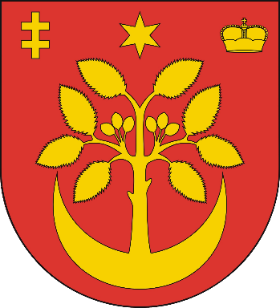 SPECYFIKACJA WARUNKÓW ZAMÓWIENIAzwana dalej "SWZ"w postępowaniu o udzielenie zamówienia publicznego prowadzonym  w trybie podstawowym   o wartości zamówienia nie przekraczającej progów unijnych określonych w art. 3 ustawy z 11 września 2019 r. - Prawo zamówień publicznych (tj. Dz. U. z 2022 r. poz. 1710 z późn. zm.) – zwanej dalej "Pzp."na realizację zamówienia pn: (Tytuł operacji)Budowa i modernizacja dróg dojazdowych do gruntów rolnychw miejscowości Piwoda                                                              Zatwierdzam:                          Z up. Wójta  Anna Wilk  Zastępca Wójta         Postępowanie prowadzone jest w formie elektronicznej na platformie zakupowej zamawiającego pod adresem:  https://platformazakupowa.pl/wiazownicaWiązownica, dnia 21.07.2023 r.                Potwierdzam                                                                                                    Zlecamzabezpieczenie środków finansowych                                                              przeprowadzenie  postępowaniaRozdział IInformacje ogólne o zamawiającymDane Zamawiającego:          Nazwa				Gmina WiązownicaAdres			          	ul. Warszawska 15, 37-522 WiązownicaTelefon 				tel.  + 48 (16) 622 36 31NIP / REGON Gminy		792 20 31 567		650900364Adres poczty elektronicznej:	sekretariat@wiazownica.com BIP 				bip.wiazownica.comAdres strony internetowej prowadzonego postępowania, na której Zamawiający będzie zamieszczał wszelkie dokumenty, zmiany, wyjaśnienia  związane z prowadzonym postępowaniem o udzielenie przedmiotowego zamówienia:                                                   https://platformazakupowa.pl/wiazownica Znak (numer referencyjny) postepowania 	RG3-271.24.2023  Rozdział II     Tryb udzielenia zamówieniaPostępowanie o udzielenie zamówienia publicznego  prowadzone jest w trybie podstawowym, o którym mowa w art. 275 pkt. 1 ustawy Pzp.  o wartości nieprzekraczającej progów unijnych określonych w przepisach wydanych na podstawie art. 3  ustawy z 11 września 2019 r. - Prawo zamówień publicznych ( t.j. Dz. U. z 2022 r. poz. 1710 z późn. zm.) – zwanej dalej "Pzp." oraz przepisów wykonawczych do ustawy.Ofertę może złożyć osoba fizyczna, osoba prawna lub jednostka organizacyjna nie posiadająca  osobowości prawnej oraz podmioty te występujące wspólnie, o ile spełniają warunki określone w ustawie Prawo zamówień publicznych oraz w niniejszej specyfikacji warunków zamówienia, zwaną dalej specyfikacją lub w skrócie SWZ.Zamawiający nie przewiduje zawarcia umowy ramowej.Zamawiający nie przewiduje rozliczeń w walutach obcych. Rozliczenia pomiędzy Zamawiającym a Wykonawcą prowadzone będą wyłącznie w polskich złotych.Zamawiający nie przewiduje zwrotu kosztów udziału w postępowaniu.Zamawiający nie przewiduje udzielenia zaliczek na poczet wykonania zamówienia.Postępowanie o udzielenie zamówienia  prowadzone będzie w języku polskim.Wykonawca może złożyć tylko jedną ofertę wyłącznie w formie lub w postaci elektronicznej.Ogłoszenie  o  zamówieniu  zostało  zamieszczone na  UZP pod nr 2023/BZP 00319694Specyfikacja  warunków  zamówienia wraz z załącznikami jest udostępniona  na stronie internetowej prowadzonego postępowania pod adresem:https://platformazakupowa.pl/wiazownicaIdentyfikator postępowania:  ocds-148610-f2baf20d-27ac-11ee-9aa3-96d3b444407902.12 	Zgodnie z przepisem art. 310 ustawy Pzp, Zamawiający przewiduje możliwość unieważnienia postępowania, jeżeli środki publiczne, które zamawiający zamierzał przeznaczyć na sfinansowanie zamówienia, nie zostały mu przyznane.Rozdział III  Informacja  o możliwości przeprowadzenia negocjacji przy wyborze najkorzystniejszej  ofertyZamawiający nie przewiduje wyboru najkorzystniejszej oferty z możliwością prowadzenia negocjacji, o której mowa w art. 275 pkt 2 ustawy. Rozdział IVOpis przedmiotu zamówienia4.1 	Przedmiotem zamówienia jest wykonanie robót budowlanych związanych z budową i modernizacją  drogi dojazdowej do gruntów rolnych na odcinku 997 m.  i  szer. 3,5 m.  w miejscowości Piwoda, gm. Wiązownica.4.2	W ramach  przedmiotowego zamówienia  gruntownej  modernizacji zostanie poddana  droga  o  nawierzchni gruntowej, przebiegającą przez dz. nr ewid. 940, 953, 1120, 1141 i 1144    w m. Piwoda, gm. Wiązownica.     4.3	Budowa i modernizacja  nawierzchni drogi dojazdowej do gruntów rolnych będzie polegała na wykonaniu następującego zakresu robót: roboty przygotowawcze i pomiarowe,mechaniczne wykonanie koryta na gł. 15 cm.  pasem szer. 3,5 m.   wraz  z profilowaniem i mechanicznym  zagęszczeniem podłoża i uformowaniem poboczy,wykonanie  podbudowy z kruszywa – niesortu kamiennego   0/63 mm., grubość warstwy podbudowy po zagęszczeniu  20 cm., wykonaniu nawierzchni z klińca kamiennego o frakcji  5/20 mm. o gr. warstwy po zagęszczeniu  3 cm., z wyprofilowanym spadkiem poprzecznym, 4.4	Szczegółowy zakres  robót dla  poszczególnych części zamówienia został określony  w rozdziale V niniejszej SWZ,  oraz  STWiORB  i  kosztorysie inwestorskim. 4.5	Wszystkie dokumenty opisujące przedmiot zamówienia należy traktować, jako  wzajemnie się uzupełniające w tym znaczeniu, że w przypadku stwierdzenia jakichkolwiek rozbieżności, wieloznaczności lub niejednoznaczności, Wykonawca nie może ograniczać zakresu swojego zobowiązania wynikającego z umowy w sprawie udzielonego zamówienia publicznego.4.6	Wymagany minimalny okres gwarancji jakości  (materiały i robociznę) wynosi 36 miesięcy, od dnia odebrania przez Zamawiającego przedmiotu zamówienia i podpisania  protokołu odbioru robót, chyba że wykonawca zaoferował dłuższy okres  gwarancji jakości.4.7	Zamawiający nie ogranicza maksymalnej liczby części zamówienia, którą można udzielić jednemu wykonawcy, co oznacza, że Wykonawca może złożyć ofertę na wszystkie części zamówienia lub tylko na wybrane części zamówienia (jeżeli zamawiający dokonał podziału zamówienia na części).  4.8    Informacja dotycząca rozwiązań równoważnych1) w przypadku, gdy w SWZ lub załącznikach do SWZ zostały użyte znaki towarowe, oznacza to, że są podane przykładowo i określają jedynie minimalne oczekiwane parametry jakościowe oraz wymagany standard. Wykonawca może zastosować materiały lub urządzenia równoważne, lecz o parametrach technicznych i jakościowych podobnych lub lepszych, których zastosowanie w żaden sposób nie wpłynie negatywnie na prawidłowe funkcjonowanie rozwiązań przyjętych w dokumentacji projektowej. Wykonawca, który zastosuje urządzenia lub materiały równoważne będzie obowiązany wykazać, że zastosowane przez niego urządzenia i materiały spełniają wymagania określone przez Zamawiającego; 2)	przez pojęcie materiałów, urządzeń równoważnych należy rozumieć materiały gwarantujące realizację robót zgodnie z dokumentacją projektową oraz zapewniające uzyskanie parametrów technicznych nie gorszych od założonych w dokumentacji projektowej i specyfikacjach technicznych wykonania i odbioru robót budowlanych. 3) 	zgodnie z przepisami ustawy Prawo zamówień publicznych, Wykonawca, który powołuje się na rozwiązania równoważne, jest obowiązany wykazać, że oferowane przez niego  materiały i urządzenia  lub rozwiązania  są równoważne  w stosunku do wymogów określonych przez Zamawiającego w dokumentacji. Zastosowanie przez wykonawcę rozwiązań równoważnych (materiały i urządzenia równoważne) zobowiązuje wykonawcę do wskazania   w ofercie nazw, typów i specyfikacji tych materiałów i urządzeń, a ciężar udowodnienia   o zachowaniu parametrów wymaganych przez zamawiającego leży po stronie składającego ofertę. Przedłożone dokumenty winny pozwalać zamawiającemu jednoznacznie stwierdzić, że są one rzeczywiście równoważne. 4.9	Zamawiający dopuszcza oferowanie materiałów lub rozwiązań równoważnych w stosunku do wskazanych w SOPZ pod warunkiem, że zapewnią uzyskanie parametrów technicznych nie gorszych od założonych w dokumentacji (w tym STWiOR) oraz będą zgodne pod względem: a)  gabarytów i konstrukcji (wielkość, rodzaj, właściwości fizyczne, liczba elementów składowych); b)  charakteru użytkowego (tożsamość funkcji); c)  charakterystyki materiałowej (rodzaj i jakość materiałów); d)  parametrów technicznych (wytrzymałość, trwałość, dane techniczne, charakterystyki liniowe, konstrukcja); e)  parametrów bezpieczeństwa użytkowania. 4.10	Wymagania związane z realizacją zamówienia  w sposób określony w art. 22 § 1 ustawy z dnia 26 czerwca 1974 r. - Kodeks pracy. 4.11	Zamawiający wymaga, aby wykonawca lub podwykonawca zatrudnił na umowę o pracę osoby wykonujące czynności związane z realizacją zamówienia, w sposób określony w art. 22  § 1 ustawy – Kodeks pracy.W szczególności zamawiający wymaga, aby osoby realizujące przedmiot zamówienia  były zatrudnione na podstawie umowy o pracę na czas nieokreślony, czas określony lub okres próbny, w pełnym wymiarze czasu pracy.		Zamawiający wymaga, aby wykonawca lub podwykonawca zatrudnił na umowę o pracę osoby, którym powierzone zostaną czynności związane z realizacją zamówienia – tj. 		- wykonanie koryta i profilowanie podłoża,		- wykonanie podbudowy drogi,		- wykonanie nawierzchni w klińca kamiennego,  		- formowanie i profilowanie poboczy,		- roboty wykończeniowe,4.12	Wymóg zatrudnienia na umowę o pracę nie dotyczy osób kierujących budową (kierownik budowy, kierownik robót), osób  wykonujących obsługę geodezyjną inwestycji oraz osób, które wykonują  ww. czynności osobiście, w ramach prowadzonej działalności gospodarczej.4.13	W trakcie realizacji zamówienia zamawiający uprawniony jest do wykonywania czynności kontrolnych wobec wykonawcy odnośnie spełniania przez wykonawcę lub podwykonawcę wymogu zatrudnienia na podstawie umowy o pracę osób wykonujących wskazane w punkcie 4.12. Zamawiający uprawniony jest w szczególności do: żądania oświadczeń i dokumentów w zakresie potwierdzenia spełniania ww. wymogów  i dokonywania ich oceny,żądania wyjaśnień w przypadku wątpliwości w zakresie potwierdzenia spełniania  w/w.  wymogów,  przeprowadzania kontroli na miejscu wykonywania świadczenia,4.14	Na potwierdzenie faktu zatrudnienia, Wykonawca lub podwykonawca zobowiązany jest przedstawić Zamawiającemu w  terminie 7 dni od daty podpisania umowy, oświadczenia o zatrudnieniu na podstawie umowy o pracę osób wykonujących czynności związane z przedmiotem zamówienia. Oświadczenie to powinno zawierać w szczególności: dokładne określenie podmiotu składającego oświadczenie, datę złożenia oświadczenia, wskazanie, że objęte wezwaniem czynności wykonują osoby zatrudnione na podstawie umowy o pracę wraz ze wskazaniem liczby tych osób, rodzaju umowy o pracę i wymiaru etatu oraz podpis osoby uprawnionej do złożenia oświadczenia w imieniu Wykonawcy lub podwykonawcy, oraz dokumentów potwierdzających opłacenie składek na ubezpieczenie społeczne i zdrowotne z tytułu zatrudnienia na podstawie umowy o pracę wraz z informacją o liczbie odprowadzonych składek przez wykonawcę lub podwykonawcę, w postaci np. zaświadczenie właściwego oddziału ZUS, lub zanonimizowanych, z wyjątkiem imienia i nazwiska,  lub dowodów potwierdzających zgłoszenie pracownika do ubezpieczenia.    	Nieprzedłożenie dokumentów o których mowa w pkt. 4.13 w terminach określonych przez Zamawiającego będzie traktowane jako uchylanie się od obowiązku zatrudnienia pracowników świadczących czynności na podstawie umowy o pracę.Sankcje w stosunku do Wykonawcy lub Podwykonawcy, za  wykonywanie czynności związanych z przedmiotem zamówienia przez osoby nie zatrudnione na podstawie umowy o pracę, lub nieprzedłożenia dokumentów lub dowodów na potwierdzenie zatrudnienia pracowników na podstawie umowy o pracę, określone zostały w projekcie umowy.  4.16  Wspólny Słownik Zamówień (CPV):    45000000-7  Roboty budowlane,  45111200-0  Roboty w zakresie przygotowania terenu pod budowę, roboty ziemne,45233200-1  Roboty w zakresie różnych nawierzchni,45233120-6  Roboty w zakresie budowy dróg,45233226-9  Drogi dojazdowe,   4.17  Podstawowe warunki  wykonania robót stanowiących przedmiot zamówienia:1)	wykonawca jest zobowiązany wykonywać przedmiot umowy zgodnie z obowiązującymi    w  tym zakresie przepisami prawa, obowiązującymi normami, warunkami technicznymi wykonania robot oraz wiedzą techniczną.2)	wykonawca  jest odpowiedzialny za jakość wykonanych robót. Do wbudowania  mogą być użyte tylko i wyłącznie materiały i urządzenia fabrycznie nowe i odpowiadać co do jakości, wymogom wyrobów dopuszczonych do obrotu i stosowania w budownictwie.3)	wykonawca zobowiązany jest posiadać i na każde żądanie Zamawiającego lub inspektora nadzoru okazać w stosunku do wskazanych materiałów: certyfikat na znak bezpieczeństwa, atest higieniczny, deklarację zgodności lub certyfikat zgodności         z Polską Normą lub aprobatę techniczną. 4)	Zamawiający dopuszcza możliwość wystąpienia w trakcie realizacji przedmiotu umowy konieczności wykonania robót zamiennych w stosunku do przewidzianych dokumentacją przetargową w sytuacji, gdy wykonanie tych robót będzie niezbędne do prawidłowego, tj. zgodnego z zasadami wiedzy technicznej i obowiązującymi na dzień odbioru robót przepisami wykonania przedmiotu umowy określonego w ust. 1 niniejszego paragrafu. Z powyższego Strony sporządzą protokół różnicowy. 5)	dopuszcza się także możliwość rezygnacji z wykonania pewnych robót przewidzianych w dokumentacji przetargowej w sytuacji, gdy ich wykonanie będzie zbędne do prawidłowego, tj. zgodnego z zasadami wiedzy technicznej i obowiązującymi na dzień odbioru robót przepisami wykonania przedmiotu umowy określonego w ust. 1 niniejszego paragrafu. Roboty takie w dalszej części umowy nazywane są robotami zaniechanymi. Z powyższego Strony sporządzą protokół różnicowy, określający wysokość zmniejszenia wynagrodzenia. 6)	Zamawiający może zrezygnować z zakresu części zakresu rzeczowego przedmiotu umowy, jednakże nie mniej niż 20 % wielkości przedmiotu umowy. W przypadku skorzystania przez Zamawiającego z uprawnienia, o którym mowa w zdaniu poprzedzającym, Wykonawcy będzie przysługiwało wynagrodzenie należne mu wyłącznie z tytułu wykonanej części przedmiotu umowy w zmniejszonym zakresie. 7)	wykonawca zobowiązany jest do  organizacji placu budowy i jego oznakowania, a   w razie konieczności  opracowania i uzgodnienia projektu organizacji ruchu w obrębie prowadzonych robót, oraz ponoszenia opłat za zajęcie pasa drogowego na czas realizacji robót ( jeżeli dotyczy),8)	w trakcie prowadzenia robot ziemnych należy zachować szczególną ostrożność na urządzenia  obce, w obrębie których prace należy wykonywać ręcznie.9)	lokalizację podziemnych elementów sieci w obrębie prowadzonych prac ziemnych należy potwierdzić za pomocą przekopów kontrolnych, a w przypadku odkrycia w trakcie robot ziemnych urządzeń nienaniesionych na planie, należy je zabezpieczyć i powiadomić właściciela urządzeń.10)	wykonawca jest zobowiązany wykonywać przedmiot umowy zgodnie z obowiązującymi w  tym zakresie przepisami prawa, obowiązującymi normami, warunkami technicznymi wykonania robot oraz wiedzą techniczną.11)	w przypadku uszkodzenia istniejących mediów  Wykonawca będzie  zobowiązany do naprawienia szkód lub wyrównania strat na podstawie kalkulacji powykonawczej sporządzonej przez poszkodowanego użytkownika bądź Właściciela.12)	wykonawca jako wytwórca odpadów w rozumieniu art. 3 ust. 3 pkt. 22 ustawy z dnia 27.04.2001r. o odpadach (t.j. Dz. U. z 2010r. Nr 185, poz. 1243 z późniejszymi zmianami) ma obowiązek zagospodarowania powstałych podczas realizacji zadania odpadów i ustawą z dnia 27.04.2001 r. Prawo ochrony środowiska (Dz.U. z 2008 r. Nr 25, poz. 150).13)	w cenie ryczałtowej Wykonawca ma obowiązek uwzględnić miejsce, odległość, koszt wywozu, utylizacji i składowania odpadów.14)	wykonawca ponosi pełną odpowiedzialność za wszelkie działania lub zaniechania własne,  swoich pracowników oraz podmiotów, którymi się posługuje lub przy pomocy których wykonuje przedmiot umowy.15)	wykonawca ma obowiązek zgłosić Zamawiającemu wykonanie robot zanikających               i     ulegających zakryciu, przed ich zakryciem, celem odbioru.16)	wykonawca ma obowiązek zgłosić gotowość do odbioru przedmiotu umowy i uczestniczyć w odbiorze.17)	w dniu pisemnego zgłoszenia Zamawiającemu faktu wykonania przedmiotu umowy             i gotowości do odbioru Wykonawca przekaże Zamawiającemu wszystkie dokumenty potrzebne do odbioru końcowego, umożliwiające ocenę prawidłowego wykonania przedmiotu umowy.18)	w cenie ryczałtowej zaoferowanej przez wykonawcę, do zakresu obowiązków wykonawcy należy również utrzymanie czystości i porządku w trakcie realizacji robót, oraz po zakończeniu robót   budowlanych oraz zapewnienie obsługi geodezyjnej w zakresie wytyczenia obiektu zgodnie z planem zagospodarowania działki lub terenu.19)	po zakończeniu robót wykonawca ma obowiązek przedłożyć Zamawiającemu kompletną    dokumentację powykonawczą i odbiorową całego zadania, w tym również instrukcje eksploatacji i konserwacji urządzeń, karty gwarancyjne, atesty, certyfikaty, aprobaty  itp. (jeżeli dotyczy).20)	wykonawca odpowiada za przekazany teren robót do czasu komisyjnego odbioru    robót.4.18	Zamawiający nie wymaga realizacji zamówienia przez zakłady pracy chronionej, spółdzielnie socjalne, czy innych wykonawców objętych dyspozycją przepisu art. 94 ust. 1 ustawy.4.19	Zamawiający nie przewiduje możliwości udzielania zamówień, o których mowa w art. 214 ust. 1 pkt 7  i 8 ustawy.4.20   Zamawiający nie dopuszcza składania ofert wariantowych.4.21  Zamawiający nie przewiduje wyboru najkorzystniejszej oferty przy zastosowaniu aukcji elektronicznej wraz z informacjami, zawartymi w art. 230 ustawy Pzp. Zamawiający, w granicach określonych przepisem art. 462 i nast. ustawy, dopuszcza możliwość realizacji przedmiotu zamówienia przez Wykonawcę z wykorzystaniem podwykonawców. Wykonawca, który zamierza powierzyć wykonanie części zamówienia podwykonawcom, wskazuje w ofercie części zamówienia, których wykonanie zamierza powierzyć podwykonawcom, oraz podaje nazwy ewentualnych podwykonawców, jeżeli są już znani.4.22	Zamawiający nie wymaga od Wykonawcy przeprowadzenia wizji lokalnej  lub sprawdzenia dokumentów  niezbędnych do  realizacji zamówienia, o których mowa w art. 131 ust. 2 ustawy Pzp.  Zamawiający nie określa wymogów lub możliwości złożenia ofert w postaci katalogów elektronicznych lub dołączenia katalogów elektronicznych do  oferty, w sytuacji określonej w art. 93ustawy Pzp.Zamawiający nie zastrzega obowiązku osobistego wykonania kluczowych części zamówienia przez Wykonawcę, zgodnie z art. 60, 121 ustawy Pzp.Zamawiający nie określa dodatkowych wymagań związanych z zatrudnieniem osób,             o których mowa w art. 96 ust. 2 pkt 2 ustawy Pzp. 4.26	Szczegółowy opis wymagań i obowiązków w zakresie podwykonawstwa.Wykonawca robót, zamierzający zawrzeć umowę o podwykonawstwo,  zobowiązany jest do przedłożenia Zamawiającemu projektu tej umowy, przy czym podwykonawca lub dalszy Podwykonawca jest obowiązany dołączyć zgodę Wykonawcy na zawarcie umowy o podwykonawstwo.W przypadku podwykonawstwa, którego przedmiotem są roboty budowlane, umowa                           o podwykonawstwo powinna zawierać co najmniej oznaczenie stron umowy,  zakres prac powierzanych Podwykonawcy lub dalszemu Podwykonawcy, termin realizacji umowy, warunki płatności oraz wynagrodzenie Podwykonawcy lub dalszego Podwykonawcy; Zamawiający może zażądać od Wykonawcy przedstawienia dokumentów potwierdzających kwalifikacje podwykonawcy. Zamawiający wyznacza termin na dostarczenie powyższych dokumentów, termin ten jednak nie może być krótszy niż 3 dni.Zamawiający w terminie 14 dni od otrzymania projektu umowy z podwykonawcą lub dalszym podwykonawcą, może zgłosić sprzeciw lub zastrzeżenia i żądać zmiany wskazanego podwykonawcy z podaniem uzasadnienia. Niezgłoszenie pisemnych zastrzeżeń do przedłożonego projektu umowy o podwykonawstwo, której przedmiotem są roboty budowlane, w terminie określonym w ust. 5, uważa się za akceptację projektu umowy przez Zamawiającego. Umowa pomiędzy Wykonawcą a podwykonawcą powinna być zawarta w formie pisemnej pod rygorem nieważności. Podwykonawca lub dalszy Podwykonawca zamierzający zawrzeć umowę o podwykonawstwo w przedmiocie robót budowlanych obowiązany jest przedłożyć Zamawiającemu wraz z projektem takiej umowy zgodę Wykonawcy na zawarcie umowy o treści zgodnej z przedkładanym projektem umowy; projekty umów bez dołączonej zgody Wykonawcy lub z zastrzeżeniami Wykonawcy nie będą akceptowane przez Zamawiającego.Do zawarcia przez podwykonawcę umowy z dalszym podwykonawcą jest wymagana zgoda Zamawiającego i Wykonawcy. Zamawiający, w terminie 14 dni zgłasza pisemne zastrzeżenia do projektu umowy i projektu zmian umowy o podwykonawstwo, której przedmiotem są roboty budowlane niespełniającego wymagań określonych w ust. 3 powyżej. Niezgłoszenie pisemnych zastrzeżeń do przedłożonego projektu umowy o podwykonawstwo, której przedmiotem są roboty budowlane, uważa się za akceptację projektu umowy przez Zamawiającego. Wykonawca, podwykonawca lub dalszy podwykonawca  po zawarciu umowy na roboty budowlane zobowiązany jest w terminie 7 dni  od dnia podpisania umowy  przedłożyć  Zamawiającemu kopię tej umowy o podwykonawstwo. W przypadku powierzenia przez Wykonawcę realizacji robót podwykonawcy, Wykonawca jest zobowiązany do dokonania we własnym zakresie zapłaty wynagrodzenia należnego podwykonawcy z zachowaniem terminów płatności określonych w umowie z podwykonawcą. Jeżeli w terminie określonym w umowie z podwykonawcą Wykonawca nie dokona w całości lub w części zapłaty wynagrodzenia podwykonawcy, a podwykonawca zwróci się z żądaniem zapłaty tego wynagrodzenia bezpośrednio przez Zamawiającego na podstawie art. 647¹ § 5 kc i udokumentuje zasadność takiego żądania fakturą zaakceptowaną przez Wykonawcę  i dokumentami potwierdzającymi wykonanie i odbiór fakturowanych robót, Zamawiający zapłaci na rzecz Podwykonawcy kwotę będącą przedmiotem jego żądania. Zamawiający dokona potrącenia powyższej kwoty z kolejnej płatności przysługującej Wykonawcy. Wykonanie prac w podwykonawstwie nie zwalnia Wykonawcy z odpowiedzialności za wykonanie obowiązków wynikających z umowy i obowiązujących przepisów prawa. Wykonawca odpowiada za działania i zaniechania podwykonawców jak za własne.Termin zapłaty wynagrodzenia podwykonawcy lub dalszemu podwykonawcy przewidziany w umowie o podwykonawstwo nie może być dłuższy niż 30 dni od dnia doręczenia Wykonawcy, podwykonawcy lub dalszemu podwykonawcy faktury lub rachunku, potwierdzających wykonanie zleconej podwykonawcy lub dalszemu podwykonawcy roboty budowlanej.Rozdział V Opis części zamówienia,  jeżeli  zamawiający  dopuszcza  składanie  ofert  częściowych5.1	Zamawiający nie dokonuje podziału zamówienia na części z następujących względów: 1) przedmiotem zamówienia jest wykonanie robót funkcjonalnie ze sobą związanych. Rozdzielenie robót groziłoby niedającymi się wyeliminować problemami organizacyjnymi związanymi z odpowiedzialnością za poszczególne elementy robót wykonywanych przez różnych Wykonawców. Przy tego typu robotach nie ma możliwości jednoznacznego określenia zasad odpowiedzialności za jeden plac budowy (przekazany byłby równolegle wielu Wykonawcom). Nie jest także możliwe rozgraniczenie odpowiedzialności kilku kierowników budowy. 2) w przypadku wykonywania robót  przez różnych Wykonawców,  opóźnienie jednego   z wykonawców wpłynęłoby negatywnie na terminowość wykonania innych elementów inwestycji – zależnych od terminowego wykonania prac przez innego Wykonawcę. 3) w ocenie Zamawiającego zakres udzielanego zamówienia uzasadnia udzielenie go jednemu Wykonawcy, który przyjmie na siebie odpowiedzialność za ryzyko niepowodzenia realizacji całości tego zamówienia, a dokonanie podziału zamówienia na części mogłoby to ryzyko przenieść na Zamawiającego i w konsekwencji uczynić niemożliwym osiągnięcie celu zamówienia publicznego. 4)	nie można również wykluczyć sytuacji, gdy w przypadku podziału zamówienia na części, na  poszczególne części  nie wpłynęły żadne oferty, co czyniłoby wykonanie części z nich niemożliwym. Gdyby bowiem nie udało się wyłonić wykonawcy robót chociażby na jedną z części udzielanego zamówienia, stanowiących integralne elementy całości przedmiotu tego zamówienia, to pozostałe działania związane z realizacją zamówienia (wykonanie tylko niektórych części zakresu rzeczowego zamówienia) byłyby niewystarczające dla uzyskania celu udzielanego zamówienia. Zamawiający, aby prawidłowo zrealizować zadanie (zamówienie) musi zrealizować całość udzielanego zamówienia. Podział zamówienia na części i ryzyko niezrealizowania części zamówienia, w przypadku braku ofert na wykonanie poszczególnych części zamówienia, stwarza zagrożenie dla realizacji całego zamówienia i osiągnięcia celu, któremu ma służyć.5) potrzeba skoordynowania działań różnych wykonawców realizujących poszczególne części zamówienia mogłaby poważnie zagrozić właściwemu wykonaniu zamówienia. Niedokonanie podziału zamówienia podyktowane było zatem względami technicznymi, organizacyjnym oraz charakterem przedmiotu zamówienia. Zastosowany ewentualnie podział zamówienia na części nie zwiększyłby konkurencyjności w sektorze małych i średnich przedsiębiorstw – zakres zamówienia jest zakresem typowym, umożliwiającym złożenie oferty wykonawcom z grupy małych lub średnich przedsiębiorstw. Zgodnie z treścią motywu 78 dyrektywy, Instytucja zamawiająca powinna mieć obowiązek rozważenia celowości podziału zamówień na części, jednocześnie zachowując swobodę autonomicznego podejmowania decyzji na każdej podstawie, jaką uzna za stosowną, nie podlegając nadzorowi administracyjnemu ani sądowemu.Reasumując, Zamawiający nie dokonał podziału zamówienia na części ze względu na to, że podział taki groziłby nadmiernymi trudnościami technicznymi oraz nadmiernymi kosztami wykonania zamówienia. Rozdział VITermin i miejsce wykonania zamówienia   Miejsce realizacji zamówienia: m. Ryszkowa Wola, Gmina Wiązownica.Przewidywany termin zakończenia robót budowlanych: 50 dni od dnia podpisania umowy.Szczegółowe terminy wykonywania poszczególnych elementów robót Wykonawca przedstawi w harmonogramie rzeczowo – finansowym.Rozdział VIIInformacje o środkach komunikacji elektronicznej Zamawiającego z Wykonawcami  w inny sposób  niż przy użyciu środków komunikacji elektronicznej  w przypadku zaistnienia   sytuacji określonych w art. 65, 66 i 697.1  	Zamawiający nie  przewiduje  innego sposobu komunikowania się   z wykonawca   ponad opisany w niniejszej SWZ,  w przypadkach określonych w art. 65, 66 i 69 ustawy Pzp.Rozdział VIII
Informacje o środkach komunikacji elektronicznej  przy użyciu których zamawiający będzie komunikował się z Wykonawcami  oraz informacje  o wymaganiach technicznych                     i organizacyjnych  sporządzania, wysyłania i odbierania  korespondencji elektronicznej8.1	W niniejszym postępowaniu  komunikacja pomiędzy Zamawiającym a Wykonawcami ,       w szczególności składanie oferty oraz oświadczeń, odbywa się przy użyciu środków komunikacji elektronicznej za pośrednictwem platformy zakupowej https://platformazakupowa.pl/wiazownica. Przez środki komunikacji elektronicznej rozumie się środki komunikacji elektronicznej określone w ustawie  o świadczenia usług drogą elektroniczną  określone  w ustawie z dnia 18 lipca 2002 r. o świadczeniu usług drogą elektroniczną (Dz. U. z 2020 r. poz. 344),W postępowaniu o udzielenie zamówienia publicznego, komunikacja pomiędzy zamawiającym a wykonawcami w zakresie składania dokumentów, wniosków (innych niż oferta i oświadczenia), zawiadomień oraz przekazywanie innych informacji może odbywać się na  platformie zakupowej pod adresem: https://platformazakupowa.pl/wiazownica za pomocą formularza i przycisku „wyślij wiadomość”  lub za pomocą poczty elektronicznej na adres: sekretariat@wiazownica.comWe wszelkiej korespondencji związanej z postępowaniem zamawiający i wykonawcy będą posługiwać się numerem  postępowania.Sporządzanie i przekazywanie informacji, w tym dokumentów w formie elektronicznej musi spełniać wymagania określone w rozporządzeniu Prezesa rady Ministrów  z dnia 30 grudnia 2020 r. w sprawie sposobu sporządzania i przekazywania informacji oraz wymagań technicznych dla dokumentów elektronicznych oraz środków komunikacji elektronicznej w postępowaniu o udzielenie zamówienia publicznego.Jeżeli Zamawiający lub Wykonawcy przekazują oświadczenia, wnioski, zawiadomienia oraz informacje przy użyciu środków komunikacji elektronicznej, każda ze stron na  żądanie drugiej strony niezwłocznie potwierdza  fakt ich otrzymania.Przekazywane drogą elektroniczną informacje, w szczególności oferty, wnioski, zawiadomienia, oświadczenia i inne dokumenty  uznaje się, że datą przekazania jest data zapisania pliku uwidoczniona  w systemie  (serwerze)  platformy zakupowej. Każdy Wykonawca ma prawo zwrócić się do Zamawiającego o wyjaśnienie treści dokumentów przetargowych w terminie nie późniejszym niż do końca dnia, w którym upływa połowa wyznaczonego terminu składania ofert. Wnioski należy przesyłać za pośrednictwem platformy zakupowej lub za pomocą poczty elektronicznej.Wyjaśnienia treści SWZ, odpowiedzi na pytania wykonawców, modyfikacje  treści SWZ, zakresu lub warunków udziału w postępowaniu, zmiany terminu składania i otwarcia ofert zostaną opublikowane na stronie prowadzonego postępowania  pod adresem https://platformazakupowa.pl/wiazownica. Uzupełnienia dokumentów, oświadczeń lub pełnomocnictw dokonywane na  skutek wezwania zamawiającego, dla swej skuteczności powinny zostać złożone w postaci elektronicznej opatrzonej kwalifikowanym podpisem elektronicznym, podpisem zaufanym lub podpisem osobistym  uprawnionej osoby, przed  upływem wyznaczonego przez zamawiającego terminu.Jeżeli wniosek o wyjaśnienie treści SWZ wpłynął po upływie terminu składania wniosków lub dotyczy udzielenia wyjaśnień, Zamawiający może udzielić wyjaśnień albo pozostawić wniosek bez odpowiedzi. W dowolnym czasie przed upływem terminu składania ofert Zamawiający może zmienić treść dokumentacji przetargowej z własnej inicjatywy lub w odpowiedzi na wnioski Wykonawców. Każda taka zmiana staje się wiążąca z momentem jej wprowadzenia i nie jest wymagana akceptacja zmian przez Wykonawców. W razie zmiany w dokumentach przetargowych Zamawiający może przesunąć termin składania ofert w celu umożliwienia wprowadzenia do nich zmian wynikających z dokonanych przez niego modyfikacji w dokumentach przetargowych. O przedłużeniu terminu składania ofert Zamawiający niezwłocznie zamieści stosowną informację na stronie prowadzonego postępowania. Przedłużenie terminu składania ofert nie wpływa na bieg terminu składania wniosków.Zamawiający zgodnie z Rozporządzeniem prezesa Rady Ministrów w sprawie użycia środków komunikacji elektronicznej w postępowaniu o udzielenie zamówienia publicznego oraz udostępnienia i przechowywania dokumentów elektronicznych określa niezbędne wymagania sprzętowo  - aplikacyjne umożliwiające pracę na Platformie zakupowej, tj:1) stały dostęp do sieci internetowej o przepustowości min 512 kb/s2) 	komputer klasy PC lub MAC z systemem operacyjnym MS Windows, Linux lub nowsze wersje, pamięć min 2 GB Ram, procesor Intel 2GHZ lub nowszy,3) przeglądarkę internetową,  obsługująca TLS 1.2, w przypadku Internet Explorer minimalna wersja 10.04) włączona  obsługa JavaScript,5) zainstalowany program Acrobat  Reader lub inny obsługujący pliki w formacie  pdf,6)	zamawiający zaleca, aby dokumenty oferty przekonwertować  w pliki z rozszerzeniem .pdf  i opatrzyć ich podpisem kwalifikowanym w formacie PAdES. 7) pliki w innych formatach niż pdf zaleca się opatrzyć podpisem w formacie XAdES 
o typie zewnętrznym. Wykonawca powinien pamiętać, aby plik z podpisem przekazywać łącznie z dokumentem podpisywanym.8) jeśli wykonawca pakuje dokumenty np. w plik o rozszerzeniu .zip zaleca się wcześniejsze podpisanie każdego ze skompresowanych plików. 9)	Zamawiający zaleca aby nie wprowadzać jakichkolwiek zmian w plikach po podpisaniu ich podpisem kwalifikowanym. Może to skutkować naruszeniem integralności plików co równoważne będzie z koniecznością odrzucenia oferty.Zamawiający dopuszcza przesyłanie plików o wielkości do 75 MB w formatach: pdf .doc .docx .xls .xlsx  ze szczególnym wskazaniem na .pdf.Zamawiający dopuszcza przesyłanie plików w formatach m.in. xls, jpg, doc, docx, zwracając jednocześnie uwagę, że wielkość plików podpisywanych przez Wykonawcę profilem zaufanym lub podpisem osobistym jest ograniczona do wielkości odpowiednio: 10 MB i 5 MB. W celu ewentualnej kompresji danych Zamawiający rekomenduje wykorzystanie jednego z formatów: .7Z  lub .zip. Zamawiający nie ponosi odpowiedzialności za złożenie oferty w sposób niezgodny                z Instrukcją korzystania z platformazakupowa.pl, Dokumenty złożone w plikach w formatach np.  .rar .gif .bmp .numbers .pages. zostaną uznane za złożone nieskutecznie.Zamawiający zwraca uwagę, aby dokumenty i oświadczenia w formie elektronicznej,  lub elektronicznej kopii dokumentów lub oświadczeń były zgodne z wymaganiami określonymi w Rozporządzeniu z dnia 30 grudnia 2020 r. w sprawie sposobu sporządzania i przekazywania informacji oraz wymagań technicznych dla dokumentów elektronicznych oraz środków komunikacji elektronicznej w postępowaniu o udzielenie zamówienia publicznego lub konkursie (Dz. U. Dz. U. 2020 poz. 2452) oraz rozporządzenia z dnia 23 grudnia 2020 r. w sprawie podmiotowych środków dowodowych oraz innych dokumentów lub oświadczeń, jakich może żądać zamawiający od wykonawcy (Dz. U. 2020 poz. 2415). Rozdział IX
Osoby uprawnione do komunikacji z WykonawcamiOsoby upoważnione ze strony Zamawiającego do kontaktowania się z Wykonawcami: Józef Osowski, tel. 16 622 36 31, e-mail: inwestycje@wiazownica.com  - w zakresie spraw formalno-prawnych.Rozdział X
Warunki udziału w postępowaniuZgodnie z art. 57 ust. 1 i 2 ustawy Pzp, o udzielenie zamówienia mogą ubiegać się Wykonawcy, którzy:nie podlegają wykluczeniu z postępowania,spełniają warunki udziału w postępowaniu dotyczące:              Zdolności do występowania  w obrocie gospodarczym.  Zamawiający nie stawia szczegółowego warunku w tym zakresie.Ocena spełniania warunku zostanie dokonana na podstawie wstępnego oświadczenia wykonawcy. Uprawnień do prowadzenia działalności gospodarczej lub zawodowej, o ile wynika to    z odrębnych przepisów  Zamawiający nie stawia szczegółowego warunku w tym zakresie.Ocena spełniania warunku zostanie dokonana na podstawie wstępnego oświadczenia wykonawcy. Sytuacji ekonomicznej lub finansowej.Zamawiający nie stawia szczegółowego warunku w tym zakresie.Ocena spełniania warunku zostanie dokonana na podstawie wstępnego oświadczenia wykonawcy. Zdolności technicznej lub zawodowej.1)  	Warunek w zakresie posiadanego doświadczenia zostanie uznany za spełniony jeżeli w okresie ostatnich 5 lat przed upływem  terminu składania ofert, a jeżeli okres prowadzenia działalności jest krótszy – w tym okresie, zgodnie z zasadami sztuki budowlanej wykonali i  prawidłowo ukończyli  co najmniej 1 zamówienie (robotę budowlaną) o wartości nie mniejszej niż 200 000 zł.  polegającą na budowie, przebudowie lub  modernizacji dróg wraz z podaniem ich rodzaju, wartości, daty, miejsca wykonania i podmiotów, na rzecz których roboty te zostały wykonane, z załączeniem dowodów określających czy te roboty budowlane zostały wykonane należycie, przy czym dowodami, o których mowa, są referencje bądź inne dokumenty wystawione przez podmiot, na rzecz którego roboty budowlane były wykonywane, a jeżeli z uzasadnionej przyczyny o obiektywnym charakterze wykonawca nie jest w stanie uzyskać tych dokumentów – inne dokumentyPrzez jedną robotę budowlaną Zamawiający rozumie wykonanie roboty w ramach jednej umowy.Przez zamówienia wykonane należy rozumieć:  zamówienia rozpoczęte i zakończone w w/w okresie,zamówienia zakończone w w/w okresie, których rozpoczęcie mogło nastąpić wcześniej niż w w/w okresie,W przypadku gdy zamawiający jest podmiotem, na rzecz którego wykonano roboty wskazane w wykazie, wykonawca nie ma obowiązku przedkładania  tych dowodów.Ocena spełniania warunku zostanie dokonana na podstawie wstępnego oświadczenia wykonawcy oraz dokumentów i oświadczeń złożonych na wezwanie zamawiającego.WYKONAWCY WSPÓLNIE UBIEGAJĄCY SIĘ O ZAMÓWIENIEW przypadku Wykonawców wspólnie ubiegających się o udzielenie zamówienia, żaden z Wykonawców nie może podlegać wykluczeniu z postępowania, z uwagi przesłanki określone w art. 108 ust. 1 ustawy Pzp. i art. 7 ustawy z dnia 13 kwietnia 2022 r. o szczególnych rozwiązaniach w zakresie przeciwdziałania wspieraniu agresji na Ukrainę oraz służących ochronie bezpieczeństwa narodowego.Oświadczenie o którym mowa w art. 125 ust. 1 ustawy Pzp.  dotyczące braku podstaw do wykluczenia oraz spełnianiu warunków udziału w postępowaniu w zakresie, w jakim każdy z wykonawców wykazuje spełnienie warunków udziału w postępowaniu,  składa każdy z Wykonawców wspólnie ubiegających się o udzielenie zamówienia.Zamawiający, w stosunku do Wykonawców wspólnie ubiegających się o udzielenie zamówienia, dotyczący uprawnień do prowadzenia działalności gospodarczej lub zawodowej winien zostać wykazany przez jednego z wykonawców wchodzących w skład konsorcjum, z zastrzeżeniem, że spełniający ten warunek  Wykonawca będzie faktycznie realizował zamówienie.Zamawiający, w stosunku do Wykonawców wspólnie ubiegających się o udzielenie zamówienia, w odniesieniu do warunku dotyczącego zdolności technicznej lub zawodowej - dopuszcza łączne spełnianie warunku przez Wykonawców. Zamawiający może, oceniając zdolność techniczną lub zawodową, na każdym etapie postępowania, uznać, że wykonawca nie posiada wymaganych zdolności, jeżeli posiadanie przez wykonawcę sprzecznych interesów, w szczególności zaangażowanie zasobów technicznych lub zawodowych wykonawcy w inne przedsięwzięcia gospodarcze wykonawcy może mieć negatywny wpływ na realizację zamówienia na każdym etapie postępowania (art. 116 ust. 2 ustawy Pzp.). W odniesieniu do warunków dotyczących wykształcenia, kwalifikacji zawodowych lub doświadczenia wykonawcy wspólnie ubiegający się o udzielenie zamówienia wykazując warunek udziału w postępowaniu mogą polegać na zdolnościach tych z wykonawców, którzy wykonają roboty budowlane lub usługi, do realizacji których te zdolności są wymagane. Wykonawcy wspólnie ubiegający się o udzielenie zamówienia zobowiązani są do:- 	ustanowienia pełnomocnika do reprezentowania ich w postępowaniu albo do reprezentowania i zawarcia umowy w sprawie prowadzonego postępowania,-    złożenia stosownego pełnomocnictwa,-  złożenia wraz z ofertą oświadczenia o którym mowa w art. 117 ust. 4 ustawy Pzp,                  z którego winno  wynikać, jaki zakres zamówienia wykonywać będą poszczególni Wykonawcy wspólnie ubiegający się o udzielenie zamówienia.10.12 Oświadczenia lub formularze składane przez wykonawców wspólnie ubiegających się o udzielenie zamówienia (konsorcjum, spółka cywilna) podpisuje w imieniu wszystkich wykonawców ustanowiony Pełnomocnik lub wszyscy wykonawcy składający ofertę wspólną.10.13	Wszelka korespondencja prowadzona będzie z Pełnomocnikiem wykonawców wspólnie ubiegających się o zamówienie.10.14	W przypadku wspólnego ubiegania się o zamówienie będące przedmiotem niniejszego postępowania przez kilku wykonawców, (konsorcjum, spółka cywilna) , warunki udziału formalne, tj. warunek, aby nie być wykluczonym z ubiegania się o udzielenie zamówienia publicznego na podstawie art. 108 ust.1 i art. 7 ustawy 1 ustawy z dnia 13 kwietnia 2022 r. o szczególnych rozwiązaniach w zakresie przeciwdziałania wspieraniu agresji na Ukrainę oraz służących ochronie bezpieczeństwa narodowego Pzp muszą być spełnione oddzielnie przez każdego z tych wykonawców, natomiast określone powyżej przez zamawiającego warunki udziału w postępowaniu (jeżeli warunki w tym zakresie zostały określone przez Zamawiającego w SWZ)  mogą być spełnione łącznie przez wszystkich tych wykonawców.PODMIOTY UDOSTĘPNIAJĄCE SWOJE ZASOBYZgodnie z art. 118 ust. 1 ustawy Pzp. Wykonawca może w celu potwierdzenia spełniania warunków udziału w postępowaniu lub kryteriów selekcji , w stosownych sytuacjach oraz w odniesieniu do konkretnego zamówienia lub jego części, polegać na zdolnościach technicznych lub zawodowych, lub sytuacji finansowej, lub ekonomicznej innych podmiotów, niezależnie od charakteru prawnego łączących go z nim stosunków prawnych.W odniesieniu do warunków dotyczących wykształcenia, kwalifikacji zawodowych lub doświadczenia,  wykonawca  może polegać na zdolnościach podmiotów udostępniających  swoje zasoby , jeżeli podmioty te wykonają roboty budowlane lub usługi, do realizacji których te zdolności są wymagane. Wykonawca, który polega na zdolnościach lub sytuacji innych podmiotów, musi udowodnić zamawiającemu, że realizując zamówienie, będzie dysponował niezbędnymi zasobami tych podmiotów, w szczególności przedstawiając pisemne zobowiązanie tych podmiotów do oddania mu do dyspozycji niezbędnych zasobów na potrzeby realizacji zamówienia lub inny środek dowodowy  potwierdzający, że wykonawca  realizując zamówienie, będzie faktycznie dysponował zasobami tych podmiotów.10.18  Z treści zobowiązania podmiotu trzeciego  powinno wynikać między innymi:jaki podmiot (nazwa i adres) oddaje swoje zasoby wykonawcy składającemu ofertę,nazwa   zamówienie, do  realizacji  którego  będą  udostępniane  zasoby  podmiotu trzeciego,zakres udostępnianych zasobów ( zdolności technicznych lub zawodowych, sytuacji finansowej lub ekonomicznej innych podmiotów),sposób wykorzystania zasobów przez wykonawcę przy wykonywaniu zamówienia (np., podwykonawstwo, doradztwo itp.),stosunku prawnego, na podstawie którego  podmiot trzeci udostępnia wykonawcy zasoby (umowa cywilno – prawna, umowa o współpracy itp.), na jaki okres zostały udostępnione zasoby podmiotu trzeciego.10.19	Wykonawca, który polega na sytuacji finansowej lub ekonomicznej innych podmiotów, odpowiada solidarnie z podmiotem, który zobowiązał się do udostępnienia zasobów, za szkodę poniesioną przez Zamawiającego powstałą wskutek nieudostępnienia tych zasobów, chyba że za nieudostępnienie zasobów nie ponosi winy.10.20	Jeżeli zdolności techniczne lub zawodowe lub sytuacja ekonomiczna lub finansowa, podmiotu udostępniającego swoje zasoby nie potwierdzają spełnienia przez wykonawcę 	warunków udziału w postępowaniu lub zachodzą wobec tych podmiotów podstawy wykluczenia, zamawiający żąda aby wykonawca w terminie określonym przez zamawiającego zastąpił ten podmiot innym podmiotem lub podmiotami lub zobowiązał się do osobistego wykonania odpowiedniej części zamówienia.10.21	Wykonawca, w przypadku polegania na zdolnościach  lub sytuacji podmiotów udostępniających zasoby, przedstawia wraz z oświadczeniem własnym, także oświadczenie  podmiotu udostępniającego swoje zasoby, w celu wykazania braku istnienia wobec nich podstaw wykluczenia oraz spełniania warunków udziału                        w postępowaniu w zakresie, w jakim wykonawca powołuje się na jego zasoby.10.22	Wykonawca nie może po upływie terminu składania ofert, powoływać się na zdolności lub sytuację podmiotów udostępniających swoje zasoby, jeżeli na etapie składania ofert nie polegał on  w danym zakresie na zdolnościach lub sytuacji podmiotów udostępniających swoje zasoby.PODWYKONAWSTWO10.23 	Wykonawca robót, zamierzający zawrzeć umowę o podwykonawstwo,  zobowiązany jest do przedłożenia Zamawiającemu projektu tej umowy, przy czym podwykonawca lub dalszy Podwykonawca jest obowiązany dołączyć zgodę Wykonawcy na zawarcie umowy o podwykonawstwo.10.24	W przypadku podwykonawstwa, którego przedmiotem są roboty budowlane, umowa                           o podwykonawstwo powinna zawierać co najmniej oznaczenie stron umowy,  zakres prac powierzanych Podwykonawcy lub dalszemu Podwykonawcy, termin realizacji umowy, warunki płatności oraz wynagrodzenie Podwykonawcy lub dalszego Podwykonawcy; 10.25	Zamawiający może zażądać od Wykonawcy przedstawienia dokumentów potwierdzających kwalifikacje podwykonawcy. Zamawiający wyznacza termin na dostarczenie powyższych dokumentów, termin ten jednak nie może być krótszy niż 3 dni.Zamawiający w terminie 14 dni od otrzymania projektu umowy z podwykonawcą lub dalszym podwykonawcą, może zgłosić sprzeciw lub zastrzeżenia i żądać zmiany wskazanego podwykonawcy z podaniem uzasadnienia. Niezgłoszenie pisemnych zastrzeżeń do przedłożonego projektu umowy o podwykonawstwo, której przedmiotem są roboty budowlane  uważa się za akceptację projektu umowy przez Zamawiającego. 10.26	Umowa pomiędzy Wykonawcą a podwykonawcą powinna być zawarta w formie pisemnej pod rygorem nieważności. 10.27	Podwykonawca lub dalszy Podwykonawca zamierzający zawrzeć umowę o podwykonawstwo w przedmiocie robót budowlanych obowiązany jest przedłożyć Zamawiającemu wraz z projektem takiej umowy zgodę Wykonawcy na zawarcie umowy o treści zgodnej z przedkładanym projektem umowy; projekty umów bez dołączonej zgody Wykonawcy lub z zastrzeżeniami Wykonawcy nie będą akceptowane przez Zamawiającego.10.28	Do zawarcia przez podwykonawcę umowy z dalszym podwykonawcą jest wymagana zgoda Zamawiającego i Wykonawcy. 10.29	Zamawiający, w terminie 14 dni zgłasza pisemne zastrzeżenia do projektu umowy i projektu zmian umowy o podwykonawstwo, której przedmiotem są roboty budowlane niespełniającego wymagań określonych w ust. 3 powyżej. 10.30	Niezgłoszenie pisemnych zastrzeżeń do przedłożonego projektu umowy o podwykonawstwo, której przedmiotem są roboty budowlane, uważa się za akceptację projektu umowy przez Zamawiającego. 10.31	Wykonawca, podwykonawca lub dalszy podwykonawca  po zawarciu umowy na roboty budowlane zobowiązany jest w terminie 7 dni  od dnia podpisania umowy  przedłożyć  Zamawiającemu kopię tej umowy o podwykonawstwo. 10.32	W przypadku powierzenia przez Wykonawcę realizacji robót podwykonawcy, Wykonawca jest zobowiązany do dokonania we własnym zakresie zapłaty wynagrodzenia należnego podwykonawcy z zachowaniem terminów płatności określonych w umowie         z podwykonawcą. 10.33	Jeżeli w terminie określonym w umowie z podwykonawcą Wykonawca nie dokona w całości lub w części zapłaty wynagrodzenia podwykonawcy, a podwykonawca zwróci się z żądaniem zapłaty tego wynagrodzenia bezpośrednio przez Zamawiającego na podstawie art. 647¹ § 5 kc i udokumentuje zasadność takiego żądania fakturą zaakceptowaną przez Wykonawcę  i dokumentami potwierdzającymi wykonanie i odbiór fakturowanych robót, Zamawiający zapłaci na rzecz Podwykonawcy kwotę będącą przedmiotem jego żądania. 10.34	Zamawiający dokona potrącenia powyższej kwoty z kolejnej płatności przysługującej Wykonawcy. 10.35	Wykonanie prac w podwykonawstwie nie zwalnia Wykonawcy z odpowiedzialności za wykonanie obowiązków wynikających z umowy i obowiązujących przepisów prawa. Wykonawca odpowiada za działania i zaniechania podwykonawców jak za własne.10.35	Termin zapłaty wynagrodzenia podwykonawcy lub dalszemu podwykonawcy przewidziany w umowie o podwykonawstwo nie może być dłuższy niż 30 dni od dnia doręczenia Wykonawcy, podwykonawcy lub dalszemu podwykonawcy faktury lub rachunku, potwierdzających wykonanie zleconej podwykonawcy lub dalszemu podwykonawcy roboty budowlanej.ROZDZIAŁ XIInformacja o przedmiotowych środkach dowodowych11.1 Zamawiający nie będzie wymagał  złożenia przedmiotowych środków dowodowych, zgodnie   z art. 105 i 106 ustawy Pzp. w celu potwierdzenia zgodności oferowanych dostaw                               z wymaganiami  oraz cechami określonymi w opisie przedmiotu zamówienia.Rozdział XIIPodstawy wykluczenia z postępowania 12.1. Z postępowania o udzielenie zamówienia  obligatoryjnie wyklucza się Wykonawców,               w stosunku do których zachodzi którakolwiek z okoliczności wskazanych:      1) w art. 108 ust. 1 ustawy Pzp. , tj.:      a) będącego osobą fizyczną, którego prawomocnie skazano za przestępstwo: - udziału w zorganizowanej grupie przestępczej albo związku mającym na celu popełnienie przestępstwa lub przestępstwa skarbowego, o którym mowa w art. 258 Kodeksu karnego, - handlu ludźmi, o którym mowa w art. 189a Kodeksu karnego, - o którym mowa w art. 228-230a, art. 250a Kodeksu karnego lub w art. 46 lub art. 48 ustawy z dnia 25 czerwca 2010 r. o sporcie, - finansowania przestępstwa o charakterze terrorystycznym, o którym mowa w art. 165a Kodeksu karnego, lub przestępstwo udaremniania lub utrudniania stwierdzenia przestępnego pochodzenia pieniędzy lub ukrywania ich pochodzenia, o którym mowa w art. 299 Kodeksu karnego, - o charakterze terrorystycznym, o którym mowa w art. 115 § 20 Kodeksu karnego, lub mające na celu popełnienie tego przestępstwa, - powierzenia wykonywania pracy małoletniemu cudzoziemcowi, o którym mowa           w art. 9 ust. 2 ustawy z dnia 15 czerwca 2012 r. o skutkach powierzania wykonywania pracy cudzoziemcom przebywającym wbrew przepisom na terytorium Rzeczypospolitej Polskiej (Dz. U. poz. 769), - przeciwko obrotowi gospodarczemu, o których mowa w art. 296-307 Kodeksu karnego, przestępstwo oszustwa, o którym mowa w art. 286 Kodeksu karnego, przestępstwo przeciwko wiarygodności dokumentów, o których mowa w art. 270-277d Kodeksu karnego, lub przestępstwo skarbowe, - o którym mowa w art. 9 ust. 1 i 3 lub art. 10 ustawy z dnia 15 czerwca 2012 r.                     o skutkach powierzania wykonywania pracy cudzoziemcom przebywającym wbrew przepisom na terytorium Rzeczypospolitej Polskiej - lub za odpowiedni czyn zabroniony określony w przepisach prawa obcego; b) jeżeli urzędującego członka jego organu zarządzającego lub nadzorczego, wspólnika spółki w spółce jawnej lub partnerskiej albo komplementariusza w spółce komandytowej lub komandytowo-akcyjnej lub prokurenta prawomocnie skazano za przestępstwo,   o którym mowa w lit. a; c) 	wobec którego wydano prawomocny wyrok sądu lub ostateczną decyzję administracyjną o zaleganiu z uiszczeniem podatków, opłat lub składek na ubezpieczenie społeczne lub zdrowotne, chyba że wykonawca odpowiednio przed upływem terminu do składania wniosków o dopuszczenie do udziału w postępowaniu albo przed upływem terminu składania ofert dokonał płatności należnych podatków, opłat lub składek na ubezpieczenie społeczne lub zdrowotne wraz z odsetkami lub grzywnami lub zawarł wiążące porozumienie w sprawie spłaty tych należności; d)  wobec którego prawomocnie orzeczono zakaz ubiegania się o zamówienia publiczne; e)	jeżeli zamawiający może stwierdzić, na podstawie wiarygodnych przesłanek, że wykonawca zawarł z innymi wykonawcami porozumienie mające na celu zakłócenie konkurencji, w szczególności jeżeli należąc do tej samej grupy kapitałowej                       w rozumieniu ustawy z dnia 16 lutego 2007 r. o ochronie konkurencji i konsumentów, złożyli odrębne oferty, oferty częściowe lub wnioski o dopuszczenie do udziału             w postępowaniu, chyba że wykażą, że przygotowali te oferty lub wnioski niezależnie od siebie; f) 	jeżeli, w przypadkach, o których mowa w art. 85 ust. 1, doszło do zakłócenia konkurencji wynikającego z wcześniejszego zaangażowania tego wykonawcy lub podmiotu, który należy z wykonawcą do tej samej grupy kapitałowej w rozumieniu ustawy z dnia 16 lutego 2007 r. o ochronie konkurencji i konsumentów, chyba że spowodowane tym zakłócenie konkurencji może być wyeliminowane w inny sposób niż przez wykluczenie wykonawcy z udziału w postępowaniu o udzielenie zamówienia. 12.2.	Podstawy wykluczenia o których mowa w art. 7 ust. 1 ustawy z dnia 13 kwietnia 2022 r. o szczególnych rozwiązaniach w zakresie przeciwdziałania wspieraniu agresji na Ukrainę oraz służących ochronie bezpieczeństwa narodowego (obligatoryjne). Zgodnie z treścią art. 7 ust. 1 ustawy z dnia 13 kwietnia 2022 r. o szczególnych rozwiązaniach w zakresie przeciwdziałania wspieraniu agresji na Ukrainę oraz służących ochronie bezpieczeństwa narodowego, z postępowania o udzielenie zamówienia publicznego lub konkursu prowadzonego na podstawie ustawy Pzp wyklucza się: wykonawcę oraz uczestnika konkursu wymienionego w wykazach określonych            w rozporządzeniu 765/2006 i rozporządzeniu 269/2014 albo wpisanego na listę na podstawie decyzji w sprawie wpisu na listę rozstrzygającej o zastosowaniu środka,        o którym mowa w art. 1 pkt 3 ustawy; wykonawcę oraz uczestnika konkursu, którego beneficjentem rzeczywistym                   w rozumieniu ustawy z dnia 1 marca 2018 r. o przeciwdziałaniu praniu pieniędzy oraz finansowaniu terroryzmu (Dz. U. z 2022 r. poz. 593 i 655) jest osoba wymieniona w wykazach określonych w rozporządzeniu 765/2006 i rozporządzeniu 269/2014 albo wpisana na listę lub będąca takim beneficjentem rzeczywistym od dnia 24 lutego 2022 r., o ile została wpisana na listę na podstawie decyzji w sprawie wpisu na listę rozstrzygającej o zastosowaniu środka, o którym mowa w art. 1 pkt 3 ustawy;wykonawcę oraz uczestnika konkursu, którego jednostką dominującą w rozumieniu art. 3 ust. 1 pkt 37 ustawy z dnia 29 września 1994 r. o rachunkowości (Dz. U. z 2021 r. poz. 217, 2105 i 2106), jest podmiot wymieniony w wykazach określonych                w rozporządzeniu 765/2006 i rozporządzeniu 269/2014 albo wpisany na listę lub będący taką jednostką dominującą od dnia 24 lutego 2022 r., o ile został wpisany na listę na podstawie decyzji w sprawie wpisu na listę rozstrzygającej o zastosowaniu środka, o którym mowa w art. 1 pkt 3 ustawy.12.3	Wykonawca może zostać wykluczony przez zamawiającego na każdym etapie postępowania o udzielenie zamówienia.12.4 	Wykonawca nie podlega wykluczeniu w okolicznościach określonych w art. 108  ust. 1 pkt. 1, 2, 5, 6   ustawy Pzp, jeżeli udowodni zamawiającemu, że spełnił łącznie następujące przesłanki: 1) 	naprawił lub zobowiązał się do naprawienia szkody wyrządzonej przestępstwem, wykroczeniem lub swoim nieprawidłowym postępowaniem, w tym poprzez zadośćuczynienie pieniężne; 2) 	wyczerpująco wyjaśnił fakty i okoliczności związane z przestępstwem, wykroczeniem lub swoim nieprawidłowym postępowaniem oraz spowodowanymi przez nie szkodami, aktywnie współpracując odpowiednio z właściwymi organami, w tym organami ścigania, lub zamawiającym; 3) 	podjął konkretne środki techniczne, organizacyjne i kadrowe, odpowiednie dla zapobiegania dalszym przestępstwom, wykroczeniom lub nieprawidłowemu postępowaniu, w szczególności: a) zerwał wszelkie powiązania z osobami lub podmiotami odpowiedzialnymi za nieprawidłowe postępowanie wykonawcy, b) zreorganizował personel, c) wdrożył system sprawozdawczości i kontroli, d) utworzył struktury audytu wewnętrznego do monitorowania przestrzegania przepisów, wewnętrznych regulacji lub standardów, e) wprowadził wewnętrzne regulacje dotyczące odpowiedzialności i odszkodowań za nieprzestrzeganie przepisów, wewnętrznych regulacji lub standardów 12.5 	Zamawiający ocenia, czy podjęte przez wykonawcę czynności wskazane w ust. 3 SWZ są wystarczające do wykazania jego rzetelności, uwzględniając wagę i szczególne okoliczności czynu wykonawcy. Jeżeli podjęte przez wykonawcę czynności wskazane         w ust. 3 SWZ nie są wystarczające do wykazania jego rzetelności, zamawiający wyklucza wykonawcę. 12.6  Wykluczenie Wykonawcy następuje zgodnie z art. 111 ustawy Pzp. 1  i art. 7 ust. 1 ustawy z dnia 13 kwietnia 2022 o szczególnych rozwiązaniach w zakresie przeciwdziałania wspieraniu agresji na Ukrainę.ROZDZIAŁ XIIIInformacja o podmiotowych środkach dowodowych na potwierdzenie spełniania warunków udziału w postępowaniu oraz braku podstaw do wykluczenia z postępowaniaDo oferty wykonawca dołącza aktualne oświadczenie, o którym mowa w art. 125 ust. 1 ustawy Pzp. o niepodleganiu wykluczeniu oraz spełnianiu warunków udziału                           w postępowaniu w zakresie wskazanym przez Zamawiającego (zał. do SWZ). Informacje zawarte w oświadczeniu, o którym mowa w pkt. 1 stanowią dowód wstępnie potwierdzający, że wykonawca spełnia warunki udziału w postępowaniu oraz nie podlega wykluczeniu z postępowania, na dzień składania ofert, tymczasowo zastępujący wymagane  podmiotowe środki dowodowe.Zamawiający wezwie Wykonawcę, którego oferta została najwyżej oceniona, do złożenia w wyznaczonym terminie, nie krótszym niż 5 dni od dnia wezwania, podmiotowych środków dowodowych, aktualnych na dzień złożenia podmiotowych środków dowodowych.Jeżeli wykonawca, w celu wykazania spełniania warunków udziału w postępowaniu powołuje się na zasoby innych podmiotów, zobowiązany jest do złożenia  oświadczenia dotyczący tych podmiotów i w zakresie w jakim powołuje się na ich zasoby.W przypadku wspólnego ubiegania się o zamówienie przez Wykonawców ( konsorcjum,  spółka cywilna itd.) oświadczenie składa każdy z Wykonawców wspólnie ubiegających się o zamówienie. W przypadku gdy Wykonawca nie złożył oświadczenia lub złożone oświadczenie jest niekompletne lub zawiera błędy, Zamawiający wezwie Wykonawcę  do jego złożenia, poprawienia lub uzupełnienia, we wskazanym przez Zamawiającego terminie.13.7 	W celu potwierdzenia braku podstaw wykluczenia z udziału w postępowaniu o udzielenie zamówienia publicznego, zamawiający żąda następujących podmiotowych środków dowodowych:1)	oświadczenie Wykonawcy o aktualności informacji zawartych w oświadczeniu,                 o którym mowa w art. 125 ust. 1 ustawy Pzp., w zakresie podstaw wykluczenia                     z postępowania wskazanych przez Zamawiającego, o których mowa w:      - art. 108 ust. 1 ustawy Pzp,      - art. 7 ust. 1  ustawy o  szczegółowych   rozwiązaniach w zakresie przeciwdziałania        agresji ma Ukrainę oraz służących ochronie bezpieczeństwa narodowego,13.8	W celu potwierdzenia spełniania przez wykonawcę warunków udziału w postępowaniu dotyczących    zdolności do występowania  w obrocie gospodarczym.          Zamawiający nie żąda  podmiotowych środków dowodowych w tym zakresie.13.9	W celu potwierdzenia spełniania przez wykonawcę warunków udziału w postępowaniu dotyczących    uprawnień do prowadzenia działalności gospodarczej lub zawodowej, o ile wynika to z odrębnych przepisów.         Zamawiający nie żąda  podmiotowych środków dowodowych w tym zakresie.13.10	W celu potwierdzenia spełniania przez wykonawcę warunków udziału w postępowaniu dotyczących    sytuacji ekonomicznej lub finansowej, zamawiający żąda następujących podmiotowych środków dowodowych:  Zamawiający nie żąda  podmiotowych środków dowodowych w tym zakresie.13.11 	W celu potwierdzenia spełniania przez wykonawcę warunków udziału w postępowaniu dotyczących    zdolności technicznej lub zawodowej, zamawiający żąda następujących podmiotowych środków dowodowych:wykaz wykonanych robót budowlanych wykonywanych w okresie ostatnich 5 lat przed upływem terminu składania ofert albo wniosków o dopuszczenie do udziału       w postępowaniu, a jeżeli okres prowadzenia działalności jest krótszy - w tym okresie, wraz z podaniem ich wartości, przedmiotu, dat wykonania i podmiotów, na rzecz których roboty zostały wykonane, oraz załączeniem dowodów określających czy roboty te zostały wykonane  należycie, zgodnie z przepisami prawa budowlanego  i prawidłowo ukończone, przy czym dowodami, o których mowa, są referencje bądź inne dokumenty wystawione przez podmiot, na rzecz którego roboty budowlane były wykonywane, a jeżeli z uzasadnionej przyczyny o obiektywnym charakterze Wykonawca nie jest w stanie uzyskać tych dokumentów – inne dokumenty,13.12 	W przypadku wskazania przez wykonawcę dostępności podmiotowych środków dowodowych lub dokumentów, o których mowa w § 13 ust 1 Rozporządzenia Ministra Rozwoju, Pracy i Technologii z dnia 23 grudnia 2020 r. w sprawie podmiotowych środków dowodowych oraz innych dokumentów lub oświadczeń, jakich może żądać zamawiający od wykonawcy, pod określonymi adresatami internetowymi ogólnodostępnych   i bezpłatnych baz danych, Zamawiający może żądać od Wykonawcy przedstawienia tłumaczenia na język Polski pobranych samodzielnie przez zamawiającego podmiotowych środków dowodowych lub dokumentów.13.13	Jeżeli wykonawcy wspólnie ubiegają się o zamówienie w ramach konsorcjum, s.c. , oświadczenie o którym mowa w art. 125 ust. 1 ustawy Pzp  składa każdy z wykonawców wchodzących w skład konsorcjum czy spółki cywilnej. Oświadczenia te potwierdzają brak podstaw wykluczenia oraz spełnianie warunków udziału w postępowaniu lub w zakresie, w jakim każdy z wykonawców wykazuje spełnianie warunków udziału w postępowaniu. 13.14	Jeżeli Wykonawca zamierza powierzyć wykonanie części zamówienia podwykonawcom, w celu wykazania braku istnienia wobec nich podstaw do wykluczenia, nie jest zobowiązany, ale może wezwać do złożenia oświadczeniu, o którym mowa w art. 125 ust. 1 ustawy Pzp, w zakresie podstaw wykluczenia z postępowania wskazanych przez zamawiającego  dotyczące tych podmiotów (podwykonawców).13.15	Jeżeli wykonawca, w celu wykazania spełniania warunków udziału w postępowaniu powołuje się na zasoby innych podmiotów, zobowiązany jest do złożenia oświadczeniu, o którym mowa w art. 125 ust. 1 ustawy Pzp,  dotyczący tych podmiotów i w zakresie            w jakim powołuje się na ich zasoby.13.16	Oświadczenie składane jest pod rygorem nieważności w formie elektronicznej lub                 w postaci elektronicznej opatrzonej podpisem zaufanym, lub podpisem osobistym.13.17  Na kompletną ofertę składają się następujące dokumenty:1) 	oświadczenie Wykonawcy o niepodleganiu wykluczeniu oraz spełnieniu warunków    w postępowaniu – zgodnie ze wzorem stanowiącym zał. do SWZ, formularz ofertowy przygotowany zgodnie ze wzorem podanym w zał. do SWZ                z podaniem całkowitego wynagrodzenia Wykonawcy za realizację przedmiotu zamówienia, oświadczenie podmiotu udostępniającego zasoby o braku podstaw do wykluczenia oraz spełnianiu warunków udziału w postępowaniu w odpowiednim zakresie - (jeżeli dotyczy), oświadczenie wykonawców wspólnie ubiegających się o udzielenie zamówienia dotyczące zakresu  robót budowlanych, dostaw lub usług, które zostaną  wykonane przez  każdego z Wykonawców - (jeżeli dotyczy), dowód wniesienia wadium - (jeżeli dotyczy),pisemne zobowiązanie podmiotu trzeciego do oddania do dyspozycji niezbędnych zasobów na potrzeby realizacji zamówienia w oryginale (jeżeli dotyczy),odpis  lub informację z KRS, CEiDG lub innego rejestru, na potwierdzenie, że osoba działająca w imieniu Wykonawcy jest umocowana do reprezentacji Wykonawcy, chyba że w formularzu oferty Wykonawca podał bezpłatne i ogólnodostępne bazy danych umożliwiające dostęp do tych dokumentów  samodzielnie przez Zamawiającego pełnomocnictwo dla osób  podpisujących ofertę, jeżeli umocowanie osoby wskazanej w ofercie nie wynika z dokumentów rejestrowych (jeżeli dotyczy),            9)      wykaz rozwiązań równoważnych (jeżeli dotyczy),13.18	Podmiotowe środki dowodowe, w tym oświadczenia o nie podleganiu wykluczeniu oraz spełnianiu warunków udziału w postępowaniu, zobowiązanie podmiotu udostępniającego,  pełnomocnictwo składane jest pod rygorem nieważności w postaci  elektronicznej opatrzonej kwalifikowanym podpisem   elektronicznym   lub elektronicznej kopii poświadczonej za zgodność z oryginałem  kwalifikowanym podpisem elektronicznym przez notariusza.13.19	Jeżeli wykonawca ma siedzibę lub miejsce zamieszkania poza granicami Rzeczypospolitej Polskiej, zamiast dokumentów, o których mowa  powyżej (jeżeli dotyczy):składa informację z odpowiedniego rejestru sądowego, w przypadku braku takiego rejestru, inny równoważny dokument wydany przez właściwy organ sądowy lub administracyjny kraju, w którym wykonawca ma siedzibę lub miejsce zamieszkania lub miejsce zamieszkania, w zakresie informacji z Krajowego Rejestru Karnego,składa zaświadczenie albo inny dokument potwierdzający, że Wykonawca nie zalega z opłacaniem składek na ubezpieczenie społeczne lub zdrowotne, o których mowa     w § 2 ust. 1 pkt. 5  rozporządzenia lub odpisu albo informacji z KRS lub CEiDG,                  o których mowa w § 2 ust. 1 pkt. 6 – składa dokument lub dokumenty wystawione      w kraju, w którym wykonawca ma siedzibę lub miejsce zamieszkania, potwierdzające odpowiednio, że:nie naruszył  obowiązków dotyczących płatności podatków, opłat lub składek na ubezpieczenie społeczne lub zdrowotne,nie otwarto jego likwidacji ani nie ogłoszono upadłości, jego aktywami nie zarządza likwidator lub sąd, nie zawarł układu z wierzycielami, jego działalność nie jest zawieszona ani nie znajduje się w innej tego rodzaju sytuacji wynikającej z podobnej procedury przewidzianej w przepisach wszczęcia tej procedury.Dokument, o których mowa w pkt. 1 powinien być wystawiony nie wcześniej niż 6 miesięcy przed jego złożeniem, natomiast dokumenty, o których mowa w pkt. 2 i 3 powinny być wystawione nie wcześniej niż 3 miesięcy przed jego złożeniem. jeżeli w kraju, w którym wykonawca ma siedzibę lub miejsce zamieszkania,  nie wydaje się dokumentów, o których mowa powyżej zastępuje się je odpowiednio            w całości lub w części dokumentem zawierającym odpowiednio oświadczenie wykonawcy, ze wskazaniem osoby albo osób uprawnionych do jego reprezentacji, lub oświadczenie osoby, której dokument miał dotyczyć, złożone pod przysięgą, lub, jeżeli w kraju, w którym Wykonawca ma siedzibę  lub miejsce zamieszkania nie ma przepisów o oświadczeniu pod przysięgą, złożone przed organem sądowym lub administracyjnym, notariuszem, organem samorządu zawodowego lub gospodarczego,  właściwym ze względu na siedzibę lub miejsce zamieszkania wykonawcy. w przypadku wątpliwości co do treści dokumentu złożonego przez wykonawcę, zamawiający może zwrócić się do właściwych organów odpowiednio kraju, w którym wykonawca ma siedzibę lub miejsce zamieszkania lub miejsce zamieszkania ma osoba, której dokument dotyczy, o udzielenie niezbędnych informacji dotyczących tego dokumentu.Zamawiający nie będzie wzywał Wykonawcę do złożenia podmiotowych środków dowodowych, jeżeli można je uzyskać za pomocą bezpłatnych i ogólnodostępnych baz danych, w szczególności rejestrów publicznych w rozumieniu ustawy z dnia 17 lutego 2005 r. o  informatyzacji działalności  podmiotów realizujących zadania publiczne, o ile wykonawca wskazał w oświadczeniu, o którym mowa w art.. 125 ust. 1 ustawy Pzp. dane umożliwiające dostęp do tych środków,7)  Wykonawca nie jest zobowiązany do złożenia podmiotowych środków dowodowych, które zamawiający posiada, jeżeli Wykonawca wskaże te środki oraz potwierdzi ich prawidłowość i aktualność.8) 	W zakresie nieuregulowanym ustawą Pzp. lub niniejszą SWZ do oświadczeń                     i dokumentów składanych przez Wykonawcę mają zastosowanie przepisy rozporządzenia  Ministra Rozwoju z dnia 23 grudnia 2020 r. w sprawie podmiotowych środków dowodowych oraz innych dokumentów lub oświadczeń, jakich może żądać zamawiający od Wykonawcy, oraz  Rozporządzenie Prezesa Rady Ministrów z dnia 30 grudnia 2020 r. w sprawie sposobu sporządzania informacji oraz wymagań technicznych dla dokumentów elektronicznych oraz środków komunikacji elektronicznej w postępowaniu o udzielenie zamówienia publicznego.Rozdział XIV
WadiumZamawiający nie będzie wymagał wniesienia wadium przetargowego.Rozdział XV
Termin związania z ofertą15.1 	Wykonawcy pozostają związani złożoną przez siebie ofertą do dnia 05.09.2023 r.15.2  		Bieg terminu związania ofertą rozpoczyna się wraz z upływem terminu składania ofert.15.3 		W przypadku, gdy wybór najkorzystniejszej oferty nie nastąpi przed upływem terminu związania ofertą, Zamawiający przed upływem terminu związania ofertą zwróci się do Wykonawców o wyrażenie zgody na przedłużenie terminu związania ofertą o oznaczony okres nie dłuższy niż 30 dni.15.4 	Przedłużenie terminu związania ofertą wymaga pisemnych oświadczeń wykonawców w zakresie wyrażenia zgody bądź odmowy wyrażenia zgody  na przedłużenie okresu ważności ofert.15.5		Odmowa wyrażenia zgody na przedłużenie terminu związania ofertą nie powoduje utraty wadium.15.6		Przedłużenie terminu związania ofertą jest dopuszczalne jedynie z jednoczesnym przedłużeniem okresu ważności wadium, albo, jeżeli nie jest to możliwe z wniesieniem nowego wadium na przedłużony okres związania ofertą.Rozdział XVI
Opis sposobu przygotowania ofertyWykonawca może złożyć tylko jedną ofertę.Ofertę należy złożyć  z zachowaniem formy elektronicznej lub w postaci elektronicznej, opatrzoną  kwalifikowanym podpisem elektronicznym, podpisem zaufanym lub podpisem osobistym. Ofertę należy złożyć za pośrednictwem platformy zakupowej na stronie internetowej  pod adresem: https://platformazakupowa.pl/wiazownicaSzczegółowa instrukcja dla Wykonawców dotycząca złożenia oferty znajduje się na stronie internetowej https://platformazakupowa.pl/strona/45-instrukcjeWykonawca może za pośrednictwem „Platformy zakupowej”, przed upływem terminu  składania ofert zmienić lub wycofać ofertę. Po upływie terminu do składania ofert nie może skutecznie dokonać zmiany ani wycofać złożonej oferty.Wszelkie inne dokumenty sporządzone w języku obcym muszą zostać  przetłumaczone na język polski.Oferta powinna być:sporządzona na podstawie formularzy stanowiących załączniki do SWZ,złożona przy użyciu środków komunikacji elektronicznej na platformie  zakupowej zamawiającego - https://platformazakupowa.pl/wiazownica,podpisana kwalifikowanym podpisem elektronicznym, lub podpisem zaufanym lub  podpisem osobistym przez upoważnioną osobę wykonawcy, i zawierać  dokumenty wymienione w rozdziale XIII pkt. 13.17:16.8	W przypadku gdy podmiotowe środki dowodowe, przedmiotowe środki dowodowe , inne dokumenty, w tym dokumenty, o których mowa w art. 94 ust. 2  ustawy Pzp. lub dokumenty potwierdzające umocowanie do reprezentowania wykonawcy lub podmiotu udostępniającego zasoby na zasadach art. 118 ustawy, wykonawców wspólnie ubiegających się o zamówienie, lub podwykonawców nie będących podmiotami udostępniającymi swoje zasoby zostały wystawione przez upoważnione podmioty inne niż wykonawca, wykonawcy wspólnie ubiegający się o zamówienie, podmiot udostępniający swoje zasoby lub podwykonawca, zwane dalej „upoważnionymi podmiotami”, jako dokument elektroniczny, przekazuje się ten dokument.16.9	W przypadku gdy podmiotowe środki dowodowe, przedmiotowe środki dowodowe , inne dokumenty, w tym dokumenty, o których mowa w art. 94 ust. 2  ustawy Pzp. lub dokumenty potwierdzające umocowanie do reprezentowania wykonawcy lub podmiotu udostępniającego zasoby na zasadach art. 118 ustawy, wykonawców wspólnie ubiegających się o zamówienie, lub podwykonawców nie będących podmiotami udostępniającymi swoje zasoby zostały wystawione przez upoważnione podmioty jako dokument w postaci papierowej,  przekazuje się cyfrowe odwzorowanie tego dokumentu opatrzone kwalifikowanym podpisem elektronicznym, poświadczającym zgodność cyfrowego odwzorowania z dokumentem w postaci papierowej.16.10 	Przez cyfrowe odwzorowanie należy rozumieć dokument elektroniczny będący kopią elektroniczną treści zapisanej  treści zapisanej w postaci papierowej, umożliwiający zapoznanie się z jej treścią, bez konieczności bezpośredniego dostępu do oryginału.Podmiotowe środki dowodowe, w tym oświadczenie, o którym mowa w art. 117 ust. 4 ustawy Pzp.  oraz zobowiązanie podmiotu udostępniającego zasoby, przedmiotowe środki dowodowe, dokumenty o których mowa w art. 94 ust. 2 ustawy, niewystawione przez  upoważnione podmioty, oraz pełnomocnictwo przekazuje się w postaci elektronicznej i opatruje kwalifikowanym podpisem elektronicznym.W przypadku, gdy podmiotowe środki dowodowe, w tym oświadczenie, o którym mowa w art. 117 ust. 4 ustawy Pzp.  oraz zobowiązanie podmiotu udostępniającego zasoby, przedmiotowe środki dowodowe, dokumenty o których mowa w art. 94 ust. 2 ustawy, niewystawione przez  upoważnione podmioty, oraz pełnomocnictwo, zostały sporządzone jako dokument w postaci papierowej i opatrzone własnoręcznym podpisem, przekazuje się cyfrowe odwzorowanie tego dokumentu opatrzone kwalifikowanym podpisem elektronicznym, poświadczającym zgodność cyfrowego odwzorowania z dokumentem w postaci papierowej.Poświadczenia zgodności cyfrowego odwzorowania z dokumentem w postaci papierowej, o którym mowa w pkt. powyżej  dokonuje się w przypadku:1) podmiotowych środków dowodowych oraz dokumentów potwierdzających umocowanie do reprezentowania – odpowiednio wykonawca, wykonawca wspólnie ubiegający się o zamówienie, podmiot udostępniający zasoby lub podwykonawca,          w zakresie podmiotowych środków dowodowych, które każdego z nich dotyczą;2) 	przedmiotowych środków dowodowych, oświadczenia o którym mowa w art., 117 ust. 4 ustawy Pzp. lub zobowiązania podmiotu udostępniającego zasoby – odpowiednio wykonawca lub wykonawca wspólnie ubiegający się o udzielenie zamówienia;3)    pełnomocnictwa – mocodawca.Poświadczenia zgodności cyfrowego odwzorowania z dokumentem w postaci papierowej  może dokonać również notariusz.16.14	Poświadczenia zgodności cyfrowego odwzorowania z dokumentem w postaci papierowej, o którym mowa powyżej  dokonuje się w przypadku:     1) podmiotowych środków dowodowych oraz dokumentów potwierdzających umocowanie do reprezentowania – odpowiednio wykonawca, wykonawca wspólnie ubiegający się o zamówienie, podmiot udostępniający zasoby lub podwykonawca,            w zakresie podmiotowych środków dowodowych lub dokumentów potwierdzających umocowanie do reprezentowania, które każdego z nich dotyczą;  2) 	przedmiotowych środków dowodowych – odpowiednio wykonawca lub wykonawca wspólnie ubiegający się o udzielenie zamówienia;3) 	innych dokumentów, w tym dokumenty, o których mowa w art. 94 ust. 2 ustawy Pzp. – odpowiednio wykonawca lub wykonawcy wspólnie ubiegający się                      o udzielenie zamówienia, w zakresie dokumentów, które każdego z nich dotyczą.Poświadczenia zgodności cyfrowego odwzorowania z dokumentem w postaci papierowej może dokonać również notariusz.16.15	Sposób sporządzenia dokumentów elektronicznych, oświadczeń lub elektronicznych  kopii dokumentów lub oświadczeń musi być zgodny z wymogami określonymi                   w Rozporządzeniu Prezesa Rady Ministrów z dnia 30 grudnia 2020 r. w sprawie sposobu sporządzania i przekazywania informacji oraz wymagań technicznych dla dokumentów elektronicznych  oraz środków komunikacji elektronicznej w postępowaniu o udzielenie zamówienia publicznego.Poprzez oryginał dokumentu  należy przez to  rozumieć dokument podpisany kwalifikowanym podpisem elektronicznym, podpisem zaufanym lub podpisem osobistym, natomiast poświadczenie za zgodność z oryginałem  następuje w formie elektronicznej podpisane kwalifikowanym podpisem elektronicznym, podpisem zaufanym lub podpisem osobistym przez upoważnionych przedstawicieli.Zaleca się aby Wykonawca  złożył podpis  na każdym załączonym pliku osobno,               w szczególności mając na uwadze treść art. 63 ust. 2 ustawy Pzp., który stanowi, że ofertę, wniosek o dopuszczenie do udziału w postępowaniu, oświadczenie o którym mowa w art. 125 ust. 1, składa się , pod rygorem nieważności w postaci elektronicznej opatrzonej  kwalifikowalnym podpisem elektronicznym, podpisem zaufanym lub podpisem osobistym. Zamawiający dopuszcza  przekazywanie  dokumentów w postaci elektronicznej                 w formacie  poddającym dane kompresji ( format pliku ZIP).Opatrzenie  skompresowanych danych w formacie pliku ZIP  kwalifikowanym podpisem elektronicznym, podpisem zaufanym lub podpisem osobistym jest równoznaczne              z podpisaniem wszystkich dokumentów zwartych w tym skompresowanym pliku kwalifikowanym podpisem elektronicznym, podpisem zaufanym lub podpisem osobistym.Wykonawca może zastrzec w ofercie informacje stanowiące tajemnicę przedsiębiorstwa w rozumieniu ustawy z dnia 16 kwietnia 1993 r. o zwalczaniu nieuczciwej konkurencji.Zamawiający nie ujawni tych informacji, jeżeli Wykonawca nie później  niż w terminie składania ofert, zastrzegł, że nie mogą  być one udostępniane, oraz wykazał, iż zastrzeżone informacje stanowią  tajemnicę przedsiębiorstwa.16.19	Wykazanie, iż zastrzeżone informacje stanowią tajemnicę przedsiębiorstwa musi być dokonane poprzez złożenie dokumentów (dowodów), potwierdzających, że informacje te:mają charakter techniczny, technologiczny, organizacyjny przedsiębiorstwa lub posiadają wartość gospodarczą oraznie zostały ujawnione do wiadomości publicznej orazzostały objęte niezbędnymi działaniami przedsiębiorcy w celu zachowania ich poufności (ochrona prawna, ochrona fizyczna).16.20	Informacje zastrzeże jako tajemnicę przedsiębiorstwa, powinny zostać złożone                     w osobnym pliku wraz z jednoczesnym zaznaczeniem polecenia „Część oferty stanowiąca tajemnicę przedsiębiorstwa”, a następnie wraz z plikami stanowiącymi jawną 	część skompresowane do jednego pliku archiwum (ZIP). Wykonawca nie może zastrzec informacji, o których mowa w art.  222 ust. 5 ustawy Pzp.Wykonawcy ponoszą wszelkie koszty własne związane z przygotowaniem i złożeniem oferty, niezależnie od wyniku postępowania. Zamawiający w żadnym przypadku nie odpowiada za koszty poniesione przez Wykonawców w związku z przygotowaniem            i złożeniem oferty. Wykonawca, składając ofertę zobowiązany jest poinformować Zamawiającego, czy wybór oferty będzie prowadzić do powstania u Zamawiającego obowiązku podatkowego. Jeżeli osoba/osoby podpisująca ofertę działa na podstawie pełnomocnictwa to pełnomocnictwo musi w swojej treści jednoznacznie wskazywać uprawnienie do podpisywania ofert. Upoważnienie do podpisywania ofert winno być dołączone do oferty, o ile nie wynika z innych dokumentów załączonych przez Wykonawcę. Pełnomocnictwo należy złożyć  w oryginale pod rygorem nieważności w formie elektronicznej opatrzonej kwalifikowanym podpisem elektronicznym, podpisem zaufanym lub podpisem osobistym lub elektronicznej kopii dokumentu poświadczonej za zgodność z oryginałem kwalifikowanym podpisem elektronicznym przez notariusza. Wykonawcy mogą wspólnie ubiegać się o udzielenie przedmiotowego zamówienia. 
W takim przypadku Wykonawcy zobowiązani są do ustanowienia pełnomocnika do reprezentowania ich w postępowaniu o udzielenie zamówienia albo reprezentowania w postępowaniu i zawarcia umowy w sprawie przedmiotowego zamówienia. Pełnomocnictwo należy złożyć  w oryginale pod rygorem nieważności w formie elektronicznej opatrzonej kwalifikowanym podpisem elektronicznym,  lub elektronicznej kopii dokumentu poświadczonej za zgodność z oryginałem kwalifikowanym podpisem elektronicznym przez notariusza. Rozdział XVII
Miejsce oraz termin składania i otwarcia ofert17.1	Oferty wraz z wymaganymi  dokumentami należy złożyć na platformie zakupowej Zamawiającego pod adresem: https://platformazakupowa.pl/wiazownica wybierając przedmiotowe postępowanie,  w nieprzekraczalnym terminie do dnia 07.08.2023 r. do godz. 09:00Szczegółowa instrukcja dla Wykonawców dotycząca złożenia oferty znajduje się na stronie internetowej https://platformazakupowa.pl/strona/45-instrukcje17.2	Za datę przekazania oferty przyjmuje się datę przekazania w systemie platformy zakupowej, poprzez kliknięcie  przycisku „Złóż ofertę”, po prawidłowym przejściu procesu platforma zakupowa wyświetli komunikat, że oferta została złożona.17.3	Otwarcie ofert nastąpi  niezwłocznie  po upływie terminu składania ofert, nie później jednak  niż dnia następnego , w którym upłynął termin składania ofert tj. w dniu 07.08.2023 r.  o godz. 09:30 przy użyciu systemu teleinformatycznego,na platformie zakupowej zamawiającego poprzez odszyfrowanie złożonych ofert.17.4	W przypadku awarii systemu teleinformatycznego, która spowoduje  brak możliwości  otwarcia złożonych ofert, otwarcie ofert nastąpi  niezwłocznie po usunięciu awarii systemu.Oferty Wykonawców zostaną automatycznie zaszyfrowane  na „platformie zakupowej”.17.5	Najpóźniej  przed otwarciem ofert zamawiający udostępni na stronie internetowej prowadzonego postępowania informację o  kwocie, jaką zamierza przeznaczyć na sfinansowanie zamówienia.17.6		Niezwłocznie po otwarciu ofert Zamawiający zamieści na stronie internetowej prowadzonego postępowania informację z otwarcia ofert, podając:- nazwy albo imiona i nazwiska oraz siedzibę lub miejsce prowadzenia działalności albo     miejscach zamieszkania Wykonawców,   których oferty zostały otwarte,- cenach lub kosztach zawartych w ofertach.17.7 	W przypadku ofert, które będą podlegać negocjacjom  zamawiający udostępni informacje o cenach lub kosztach zawartych w ofertach niezwłocznie po otwarciu ofert ostatecznych albo unieważnieniu postępowania.17.8	Wykonawca nie może zmienić lub wycofać złożonej oferty po upływie terminu składania ofert.Rozdział XVIII
Opis sposobu obliczania ceny18.1.	Wykonawca określi cenę brutto oferty z uwzględnieniem danych zawartych w formularzu ofertowym, podając cenę   w zapisie liczbowym i słownie z dokładnością do 2 miejsc po przecinku.Podstawą dla Wykonawcy winna być jego kalkulacja własna wynikająca z rachunku ekonomicznego, wykonanego w oparciu o posiadaną wiedzę.Jeżeli złożono ofertę, której wybór prowadziłby do powstania u zamawiającego obowiązku podatkowego zgodnie z przepisami o podatku od towarów i usług, zamawiający w celu oceny takiej oferty dolicza do przedstawionej w niej ceny podatek od towarów i usług, który miałby obowiązek rozliczyć zgodnie z tymi przepisami. Wykonawca, składając ofertę, informuje zamawiającego, czy wybór oferty będzie prowadzić do powstania u zamawiającego obowiązku podatkowego, wskazując nazwę (rodzaj) towaru lub usługi, których dostawa lub świadczenie będzie prowadzić do jego powstania, oraz wskazując ich wartość bez kwoty podatku.Cenę brutto oferty należy obliczyć uwzględniając określony w „Opisie przedmiotu zamówienia”  ilościowy i jakościowy zakres zamówienia, koszty wynikające z warunków określonych w SWZ i ewentualne ryzyko z tytułu oszacowania wszelkich kosztów związanych z realizacją zamówienia oraz oddziaływania innych czynników mających lub mogących mieć wpływ na wartość oferty. Przedmiar robót ma charakter  informacyjny          i poglądowy mający na celu zobrazowanie zakresu przedmiotu zamówienia.   Jeżeli w przedmiarze robót są rozbieżności w stosunku do dokumentacji projektowej
np. w zakresie robót,  ilości lub rodzaju robót, to zawsze rozstrzygającym jest dokumentacja projektowa.Cenę  oferty należy określić z dokładnością do dwóch miejsc po przecinku. Cena oferty winna uwzględniać wszelkie należne opłaty, w szczególności podatki – w tym podatek VAT.18.9	Wykonawca zobowiązany jest uwzględnić w ofercie koszty związane z dostawą  przedmiotu umowy do siedziby zamawiającego. Rażąco niska cena: Jeżeli cena oferty wydaje się rażąco niska w stosunku do przedmiotu zamówienia i budzi    wątpliwości zamawiającego co do możliwości wykonania przedmiotu zamówienia zgodnie z wymaganiami określonymi przez zamawiającego lub wynikającymi                         z odrębnych przepisów, w szczególności jest niższa o 30% od wartości zamówienia lub średniej arytmetycznej cen wszystkich złożonych ofert, zamawiający zwraca się o udzielenie wyjaśnień, w tym złożenie dowodów, dotyczących elementów oferty mających wpływ na wysokość ceny, w szczególności w zakresie: oszczędności metody wykonania zamówienia, wybranych rozwiązań technicznych, wyjątkowo sprzyjających warunków wykonywania zamówienia dostępnych dla wykonawcy, oryginalności projektu wykonawcy, kosztów pracy, których wartość przyjęta do ustalenia ceny nie może być niższa od minimalnego wynagrodzenia za pracę ustalonego na podstawie art. 2 ust. 3-5 ustawy z dnia 10 października 2002 r. o minimalnym wynagrodzeniu za pracę (Dz. U. Nr 200, poz. 1679, z 2004 r. Nr 240, poz. 2407 oraz z 2005 r. Nr 157, poz. 1314);             2)   pomocy publicznej udzielonej na podstawie odrębnych przepisów. Obowiązek wykazania, że oferta nie zawiera rażąco niskiej ceny, spoczywa na wykonawcy. Zamawiający odrzuca ofertę wykonawcy, który nie złożył wyjaśnień lub jeżeli dokonana  ocena wyjaśnień wraz z dostarczonymi dowodami potwierdza, że oferta zawiera rażąco niską cenę w stosunku do przedmiotu zamówienia. Rozdział XIX
Opis kryteriów oceny ofert, wraz z podaniem znaczenia tych kryteriów i sposobu oceny ofertOcenie poddane zostaną wyłącznie te oferty, które  nie zostaną odrzucone z postępowania.Wybór oferty zostanie dokonany w oparciu o przyjęte w postępowaniu kryteria oceny ofert przedstawione w tabeli:		Kryterium Cena (C) - waga kryterium 60% = 60 punktów     	cena najniższa spośród ofert niepodlegających odrzuceniu C = --------------------------------------------------------------------   x 100 pkt x 60%                       cena oferty ocenianej bruttoKryterium Gwarancja/Rękojmi (G) - waga kryterium 40% = 40 punktów	Punkty w tym kryterium zostaną przydzielone w zależności od zaoferowanego okresu gwarancji wg następujących zasad:- 	za okres 36 miesięcy udzielonej gwarancji  zostanie przyznane                  0 pkt.,-	za okres 48 miesięcy udzielonej gwarancji  zostanie przyznane          	   20 pkt.,- 	za okres 60  miesięcy i powyżej udzielonej gwarancji zostanie przyznane 40 pkt.,Okres udzielonej gwarancji jest równy okresowi rękojmi.Łączna ocena oferty:O = Kc (max. 60 pkt.) + Kg (max. 40 pkt.)Termin udzielonej gwarancji nie może być krótszy niż 36 miesięcy.  W przypadku zaproponowania przez Wykonawcę okresu gwarancji krótszego niż 36 miesięcy, oferta danego Wykonawcy zostanie odrzucona.W przypadku zaoferowania terminu dłuższego niż 60 miesięcy Zamawiający do oceny przyjmie termin gwarancji  60 miesięcy,  natomiast Wykonawca będzie związany terminem zaoferowanym w ofercie. W przypadku, gdy Wykonawca nie  dokona w formularzu oferty wyboru okresu gwarancji, Zamawiający uzna, że Wykonawca zaoferował 36 miesięczny okres  udzielonej gwarancji i  przyzna odpowiednią ilość punktów według zasad określonych w pkt. 19.2 – Kryterium Gwarancji. Za najkorzystniejszą zostanie wybrana oferta, która uzyska najwyższą liczbę punktów spośród ofert niepodlegających odrzuceniu. Obliczenia będą dokonywane                                  z dokładnością do dwóch miejsc po przecinku.W toku badania i oceny ofert Zamawiający może żądać od Wykonawców wyjaśnień dotyczących treści złożonych przez nich ofert lub innych składanych dokumentów lub oświadczeń. Wykonawcy są zobowiązani do przedstawienia wyjaśnień w terminie wskazanym przez Zamawiającego. Jeżeli zostanie złożona oferta, której wybór prowadziłby do powstania u Zamawiającego obowiązku podatkowego zgodnie z ustawą z dnia 11 marca 2004 r. o podatku od towarów i usług (t.j.: Dz. U. z 2020 r. poz. 106 ze zm.), dla celów zastosowania kryterium ceny Zamawiający dolicza do przedstawionej w tej ceny kwotę podatku od towarów i usług, która miałby obowiązek rozliczyć. Zamawiający wybiera najkorzystniejszą ofertę w terminie związania ofertą określonym       w SWZ.Jeżeli termin związania ofertą upłynie przed wyborem najkorzystniejszej oferty, Zamawiający wezwie Wykonawcę, którego oferta otrzymała najwyższą ocenę, do wyrażenia, w wyznaczonym przez Zamawiającego terminie, pisemnej zgody na wybór jego oferty. W przypadku braku zgody, o której mowa w pkt. 19.7 oferta podlega odrzuceniu,                        a Zamawiający zwraca się o wyrażenie takiej zgody do kolejnego Wykonawcy, którego oferta została najwyżej oceniona, chyba że zachodzą przesłanki do unieważnienia postępowania.Jeżeli nie będzie można wybrać najkorzystniejszej oferty, ze względu na to, że dwie lub więcej ofert  przedstawia taki sam bilans ceny i innych kryteriów, Zamawiający spośród tych ofert wybierze ofertę z najniższą ceną, a jeżeli  oferty te przedstawiają taką samą cenę, Zamawiający wezwie tych Wykonawców do złożenia ofert dodatkowych w wyznaczonym terminie.Rozdział XX
Informacja o formalnościach jakie muszą zostać dopełnione po wyborze oferty  w celu zawarcia umowy w sprawie zamówienia publicznego20.1	Zamawiający udzieli zamówienia wykonawcy, którego oferta została oceniona jako najkorzystniejsza w oparciu o zawarte w SWZ kryteria i zawrze umowę w sprawie zamówienia publicznego (wg wzoru załączonego do SWZ) w terminie określonym w  art. 308  ust. 2 ustawy  Pzp.  z uwzględnieniem art. 577 ustawy Pzp,Zamawiający może zawrzeć umowę w sprawie zamówienia publicznego przed upływem terminu określonego  w art. 308 ust. 3, jeżeli w postępowaniu prowadzonym w trybie podstawowym złożona została tylko jedna oferta.Osoby reprezentujące Wykonawcę przed podpisaniem umowy winni przedłożyć dokumenty potwierdzające ich umocowanie do podpisania umowy, o ile umocowanie to nie  wynika z dokumentów załączonych do oferty.Wykonawca ma obowiązek zawrzeć umowę w sprawie zamówienia na warunkach określonych w projektowanych postanowieniach umowy. Wzór umowy stanowi załącznik do SWZ.Jeżeli Wykonawca, którego oferta została wybrana, uchyla się od zawarcia umowy, Zamawiający może wybrać ofertę najkorzystniejszą spośród pozostałych ofert bez przeprowadzania ich ponownego badania i oceny, chyba że zachodzą przesłanki unieważnienia postępowania.20.6	W przypadku wykonawców występujących wspólnie (konsorcjum, spółka cywilna), przed podpisaniem umowy Wykonawcy zobowiązani są do przedłożenia umowy regulującej ich współpracę przy realizacji przedmiotowego zamówienia.  Umowa winna wskazywać pełnomocnika do kontaktów   z Zamawiającym, termin, na jaki została zawarta umowa, przy czym wskazany w umowie termin nie może być krótszy niż termin realizacji zamówienia, dane dotyczące wystawianie faktur i regulowania należności za wykonane roboty.20.7	Wykonawca przedłoży Zamawiającemu kosztorys ofertowy sporządzony metodą kalkulacji uproszczonej uwzględniający wszystkie wymagania niniejszej SWZ oraz obejmujący wszelkie koszty, jakie poniesie  Wykonawca z tytułu należytej oraz zgodnej z obowiązującymi przepisami realizacji przedmiotu zamówienia.20.8 Wykonawca przedłoży zamawiającemu szczegółowy harmonogram rzeczowo finansowy               z podziałem na poszczególne etapy, 20.9	W przypadku wniesienia odwołania, Zamawiający nie może zawrzeć umowy do czasu  ogłoszenia przez Izbę  wyroku lub postanowienia kończącego postępowanie odwoławcze.Rozdział XXI
Zabezpieczenie należytego wykonania umowyZamawiający wymaga wniesienia przez Wykonawcę zabezpieczenia należytego wykonania umowy.Wykonawca, którego oferta zostanie wybrana zobowiązany będzie wnieść zabezpieczenie należytego wykonania umowy  w wysokości 5 % ceny brutto podanej w ofercie.Zabezpieczenie należytego wykonania umowy można wnieść w formach określonych           w art. 450 ust. 1 ustawy Pzp.Zamawiający nie wyraża zgody na wniesienie zabezpieczenie należytego wykonania umowy   w formach wymienionych w art. 450 ust. 2 ustawy Pzp.Oryginał dokumentu potwierdzającego wniesienia zabezpieczenia należytego wykonania umowy musi być dostarczony do Zamawiającego najpóźniej w dniu podpisania umowy.Zabezpieczenie  wnoszone  w pieniądzu Wykonawca będzie zobowiązany wnieść przelewem na rachunek bankowy Zamawiającego: Bank Spółdzielczy Jarosław   o/Wiązownica numer 56 9096 1014 2002 1400 0202 0001 z podaniem tytułu:  	„Budowa i modernizacja dróg dojazdowych do gruntów rolnych w m. Piwoda -”   znak  sprawy  RG3-271.24.2023W przypadku wniesienia wadium w pieniądzu, za zgodą Wykonawcy, kwota wadium może zostać zaliczona na poczet zabezpieczenia.W trakcie realizacji umowy Wykonawca będzie mógł dokonać zmiany formy zabezpieczenia na jedną lub kilka form, o których mowa w art. 450 ust. 1.Zamawiający nie wyraża zgody na wniesienie zabezpieczenie należytego wykonania umowy   w formach wymienionych w art. 450 ust. 2 ustawy Pzp.Zmiana formy zabezpieczenia będzie mogła być dokonywana z zachowaniem ciągłości zabezpieczenia należytego wykonania umowy i bez zmniejszenia jego wysokości. Zamawiający nie wyraża zgody na  tworzenie zabezpieczenia należytego wykonania umowy  z potrąceń należności za częściowo wykonane roboty, o której mowa w art. 452 ust. 4 Pzp.Zamawiający nie przewiduje możliwości  częściowego zwrotu  wniesionego zabezpieczenia po wykonaniu części zamówienia. Zamawiający zwróci kwotę stanowiącą 70% zabezpieczenia w terminie 30 dni od dnia wykonania zamówienia i uznawania przez Zamawiającego za należycie wykonane.Kwotę stanowiącą 30% wysokości zabezpieczenia Zamawiający pozostawi na zabezpieczenie roszczeń z tytułu rękojmi za wady.Kwota o której mowa powyżej zostanie zwrócona nie później niż w 15 dniu po upływie okresu rękojmi  za wady.W przypadku, gdy zabezpieczenie należytego wykonania umowy miało inną formę niż pieniądz, wówczas wykonawca, przed upływem 30 dni od wykonania zamówienia                   i uznania przez Zamawiającego za należycie wykonane przedstawi nowy dokument zabezpieczenia należytego wykonania umowy ( o ile dotychczasowy dokument nie zawiera automatycznej klauzuli zmniejszającej wartość tego zabezpieczenia należytego wykonania umowy, po przedstawieniu przez Wykonawcę wystawcy Zabezpieczenia należytego wykonania umowy protokołu odbioru końcowego).Rozdział XXIIProjektowane postanowienia umowy w sprawie zamówienia publicznego, które zostaną wprowadzone do treści umowy22.1 Zamawiający wymaga aby Wykonawca zawarł  umowę w sprawie  zamówienia publicznego, stanowiącego przedmiot niniejszego postępowania, na warunkach określonych w projekcie umowy, stanowiącej załącznik do SWZ.22.2	Umowa jest nieważna w części wykraczającej poza określenie przedmiotu zamówienia zawartego w niniejszej SWZ.22.3	Zamawiający dopuszcza możliwość zmiany postanowień zawartej umowy w stosunku do treści  oferty, na podstawie której dokonano wyboru Wykonawcy, w przypadkach określonych w projekcie umowy, stanowiącej załącznik do SWZ.Rozdział XXIII
Środki ochrony prawnej przysługujące Wykonawcy23.1 Wykonawcy, a także innemu podmiotowi, jeżeli ma lub miał interes w uzyskaniu przedmiotowego zamówienia oraz poniósł lub może ponieść szkodę w wyniku naruszenia przez Zamawiającego przepisów ustawy Prawo zamówień publicznych przysługują środki ochrony prawnej, określone  w dziale IX ustawy Pzp.23.2	Odwołanie – zgodnie z przepisami art. 513 Pzp przysługuje wyłącznie od niezgodnej           z przepisami ustawy czynności Zamawiającego lub zaniechania czynności, do której Zamawiający jest zobowiązany na podstawie ustawy. 23.3  Odwołanie wnosi się do Prezesa Izby:1)  na treść ogłoszenia lub treść dokumentów w terminie 5 dni od dnia zamieszczenia ogłoszenia w BZP lub dokumentów zamówienia na stronie internetowej, 2)  w terminie 5 dni od dnia przesłania informacji o czynności zamawiającego stanowiącej podstawę jego wniesienia – jeżeli informacja została przesłana przy użyciu środków komunikacji elektronicznej, albo w terminie 10 – jeżeli zostały przesłane w inny sposób; 3)  w terminie 5 dni od dnia w którym powzięto lub przy zachowaniu należytej staranności można było powziąć wiadomość o okolicznościach stanowiących podstawę jego  wniesienia  wobec  czynności  innych  niż   określone  w  pkt. 1). i w pkt. 2). 23.4	Odwołanie wnosi się do Prezesa Izby w formie pisemnej albo w formie elektronicznej albo w postaci elektronicznej,  opatrzonej podpisem zaufanym. 23.5	Odwołujący przesyła kopię odwołania zamawiającemu przed upływem terminu do wniesienia odwołania w taki sposób, aby zamawiający mógł zapoznać się z jego treścią przed upływem tego terminu. 23.6 	Odwołanie powinno wskazywać czynność lub zaniechanie czynności zamawiającego, której zarzuca się niezgodność z przepisami ustawy, zawierać elementy  określone w art. 516 ust. 1 ustawy Pzp.23.7  Szczegóły określa Dział IX Pzp – Środki ochrony prawnej.Rozdział XXIVKlauzula informacyjna – art. 13 RODO o przetwarzaniu danych osobowych w celu związanym z postępowaniem o udzielenie zamówienia publicznegoZgodnie z art. 13 ust. 1 i 2  rozporządzenia Parlamentu Europejskiego i Rady (UE) 2016/679 z dnia 27 kwietnia 2016 r. w sprawie ochrony osób fizycznych w związku                                    z przetwarzaniem danych osobowych i w sprawie swobodnego przepływu takich danych oraz uchylenia dyrektywy 95/46/WE ( ogólne rozporządzenie o ochronie danych) (Dz. Urz. UE L 119 z 04.05.2016, str. 1,) dalej „RODO”, informuję, że:Administratorem Państwa danych osobowych zawartych w ofercie oraz we wszelkich innych dokumentach składanych w postępowaniu  jest Wójt/Gminy Wiązownica, ul. Warszawska 15, 37-522 Wiązownica.Inspektorem ochrony danych osobowych w Gminie Wiązownica jest P. Celestyna Kusy-Gajur,  ckgajur@gmail.com Państwa dane osobowe przetwarzane będą na podstawie art. 6 ust. 1 lit. c RODO w celu przeprowadzenia postępowania o udzielenie zamówienia publicznego pn: „Budowa i modernizacja drogi dojazdowej do gruntów rolnych w m. Piwoda, ”   znak  sprawy  RG3-271.24.2023” Odbiorcami Państwa danych osobowych będą osoby lub podmioty, którym udostępniona zostanie dokumentacja postępowania w oparciu  o art. 18 i 74 ust. 1  ustawy Prawo zamówień publicznych (t.j. Dz. U z 2022, poz. 1710 ze zm.),Państwa dane osobowe przechowywane będą przez okres 4 lat od dnia zakończenia postępowania.Obowiązek podania przez Państwa  danych osobowych bezpośrednio Państwa dotyczących jest wymogiem ustawowym określonym w przepisach Pzp. związanym               z  udziałem w postępowaniu o udzielenie zamówienia publicznego.  Konsekwencje niepodania określonych danych wynikają z ustawy Prawo zamówień publicznych.W odniesieniu do Państwa danych osobowych decyzje nie będą podejmowane w sposób zautomatyzowany, stosownie do art. 22 RODO.Każda osoba fizyczna, której dane osobowe przekazano Zamawiającemu w ofercie lub w innych dokumentach składanych prze Wykonawcę w postępowaniu o udzielenie zamówienia publicznego posiada:na podstawie art. 15 RODO prawo dostępu do danych osobowych Państwa dotyczących;na podstawie art. 16 RODO prawo do sprostowania Państwa danych osobowych*;na podstawie art. 18 RODO prawo żądania od administratora ograniczenia przetwarzanych danych osobowych z zastrzeżeniem przypadków, o których mowa w art. 18 ust. 2 RODO**;prawo do wniesienia skargi do Prezesa Urzędu Ochrony Danych Osobowych, gdy uznają Państwo, że przetwarzanie danych osobowych Państwa dotyczących, narusza  przepisy RODO;24.11 Żadnej osobie, której dane osobowe przekazano Zamawiającemu w ofercie lub w innych dokumentach składanych prze Wykonawcę w postępowaniu o udzielenie zamówienia publicznego  nie przysługuje:w związku z art. 17 ust. 3 lit. B, d lub e RODO prawo do usunięcia danych osobowych;prawo do przenoszenia danych osobowych, o którym mowa w art. 20 RODO;na podstawie art. 21 RODO prawo sprzeciwu, wobec przetwarzania danych osobowych, gdyż podstawą prawną przetwarzania Państwa danych osobowych jest art. 6 ust. 1 lit. C RODO.*  Wyjaśnienie: skorzystanie z prawa do sprostowania nie może skutkować zmianą wyniku postępowania o udzielenie zamówienia publicznego ani zmianą postanowień umowy w zakresie niezgodnym z ustawą Pzp. oraz nie może naruszać integralności protokołu oraz jego załączników,**Wyjaśnienie: Prawo do ograniczenia przetwarzania nie ma zastosowania             w odniesieniu do przechowywania, w celu zapewnienie korzystania ze środków ochrony prawnej lub w celu ochrony praw innej osoby fizycznej lub prawnej, lub z uwagi na ważne względy interesu publicznego Unii Europejskiej lub państwa członkowskiego.Rozdział XXV
Postanowienia końcoweW sprawach nieuregulowanych w specyfikacji istotnych warunków zamówienia zastosowanie mają przepisy ustawy Prawo zamówień publicznych oraz Kodeks cywilny.Załączniki składające się na integralną część specyfikacji:Formularz ofertowy - załącznik nr 1Oświadczenie Wykonawcy o spełnianiu warunków i braku podstaw do wykluczenia– załącznik nr 2Oświadczenie podmiotu udostępniającego zasoby - załącznik nr 3Oświadczenie wykonawców wspólnie ubiegających się o udzielenie zamówienia – załącznik nr 4Pisemne zobowiązanie podmiotu trzeciego do oddania do dyspozycji niezbędnych zasobów – załącznik nr 5Oświadczenia o aktualności informacji zawartych w oświadczeniu wstępnym – zał. nr 6Wykaz zrealizowanych zamówień – załącznik nr 7 Projektowane postanowienia umowy – załącznik nr 8     Przedmiar robót– załącznik nr 9   Mapa ewidencyjna przebiegu drogi – załącznik nr 10   STWiORB – załącznik nr 11 